ПРИНЯТО	УТВЕРЖДЕНОРешением Педагогического Совета	Приказом директораМКОУСОШ №27	МКОУСОШ №27Протокол от «	»_	2022г.	от «	»	2022г. № 	ИЗМЕНЕНИЯВ ОСНОВНУЮ ОБРАЗОВАТЕЛЬНУЮ ПРОГРАММУ ОСНОВНОГО ОБЩЕГО ОБРАЗОВАНИЯ(ФГОС ООО -2010) МКОУСОШ №271. Внести изменения в содержательный раздел ООП ООО п. 2.3.«Программа воспитания» изложить в новой редакции:Пояснительная запискаПрограмма разработана с учётом Федерального закона от 29.12.2012№ 273-ФЗ «Об образовании в Российской Федерации», Стратегии развития воспитания в Российской Федерации на период до 2025 года (Распоряжение Правительства Российской Федерации от 29.05.2015 № 996-р) и Плана мероприятий по её реализации в 2021 — 2025 годах (Распоряжение Правительства Российской Федерации от 12.11.2020 № 2945-р), Стратегии национальной безопасности Российской Федерации (Указ Президента Российской Федерации от 02.07.2021 № 400), федеральных государственных образовательных стандартов (далее — ФГОС) начального общего образования (Приказ Минпросвещения России от 31.05.2021 № 286), основного общего образования (Приказ Минпросвещения России от 31.05.2021 № 287).Программа основывается на единстве и преемственности образовательного процесса всех уровней общего образования, соотносится с примерными рабочими программами воспитания для организаций дошкольного и среднего профессионального образования.Рабочая программа воспитания предназначена для планирования и организации системной воспитательной деятельности; разрабатывается и утверждается с участием коллегиальных органов управления общеобразовательной организацией, в том числе советов обучающихся, советов родителей (законных представителей); реализуется в единстве урочной и внеурочной деятельности, осуществляемой совместно с семьёй и другими участниками образовательных отношений, социальными институтами воспитания; предусматривает приобщение обучающихся к российским традиционным духовным ценностям, включая ценности своей этнической группы, правилам и нормам поведения, принятым в российском обществе на основе российских базовых конституционных норм и ценностей; историческое просвещение, формирование российской культурной и гражданской идентичности обучающихся.Программа включает три раздела: целевой, содержательный, организационный.Приложение —календарный план воспитательной работы.При обновлении рабочей программы воспитания её содержание, за исключением целевого раздела, может изменяться в соответствии с особенностями школы: организационно-правовой формой, контингентом обучающихся и их родителей (законных представителей), направленностью образовательной программы, учитывающей этнокультурные интересы, особые образовательные потребности обучающихся.Программа призвана сделать свою школу воспитывающей организацией и обеспечить достижение учащимися личностных результатов, указанных во ФГОС: формирование у обучающихся основ российской идентичности; готовность обучающихся к саморазвитию; мотивацию к познанию и обучению;ценностные установки и социально-значимые качества личности; активное участие в социально-значимой деятельности, которую школа будет осуществлять в сфере воспитания.Пояснительная записка не является частью рабочей программы воспитания в общеобразовательной организации (далее – МКОУСОШ №27).РАЗДЕЛ 1. ЦЕЛЕВОЙУчастниками образовательных отношений являются педагогические и другие работники МКОУСОШ №27 , обучающиеся, их родители (законные представители), представители иных организаций, участвующие в реализации образовательного процесса в соответствии с законодательством Российской Федерации, локальными актами. Родители (законные представители) несовершеннолетних обучающихся имеют преимущественное право на воспитание своих детей. Содержание воспитания обучающихся в МКОУСОШ №27   определяется содержанием российских базовых (гражданских, национальных) норм и ценностей, которые закреплены в Конституции Российской Федерации. Эти ценности и нормы определяют инвариантное содержание воспитания обучающихся. Вариативный компонент содержания воспитания обучающихся включает духовно-нравственные ценности культуры, традиционных религий народов России.Воспитательная деятельность в МКОУСОШ №27 планируется и осуществляется в соответствии с приоритетами государственной политики в сфере воспитания, установленными в Стратегии развития воспитания в Российской Федерации на период до 2025 года (Распоряжение Правительства Российской Федерации от 29.05.2015 № 996-р). Приоритетной задачей Российской Федерации в сфере воспитания детей является развитие высоконравственной личности, разделяющей российские традиционные духовные ценности, обладающей актуальными знаниями и умениями, способной реализовать свой потенциал в условиях современного общества, готовой к мирному созиданию и защите Родины.Цель и задачи воспитания обучающихсяСовременный российский национальный воспитательный идеал — высоконравственный, творческий, компетентный гражданин России, принимающий судьбу Отечества как свою личную, осознающий ответственность за настоящее и будущее страны, укоренённый в духовных и культурных традициях многонационального народа Российской Федерации.В соответствии с этим идеалом и нормативными правовыми актами Российской Федерации в сфере образования цель воспитания обучающихся в МКОУСОШ №27: развитие личности, создание условий для самоопределения и социализации на основе социокультурных, духовно-нравственных ценностей и принятых в российском обществе правил и норм поведения в интересах человека, семьи, общества и государства, формирование у обучающихся чувства патриотизма, гражданственности, уважения к памяти защитников Отечества и подвигам Героев Отечества, закону и правопорядку, человеку труда и старшему поколению, взаимного уважения, бережного отношения к культурному наследию и традициям многонационального народа Российской Федерации, природе и окружающей среде.Задачи воспитания обучающихся в МКОУСОШ №27:усвоение ими знаний норм, духовно-нравственных ценностей, традиций, которые выработало российское общество (социально значимых знаний);формирование и развитие личностных отношений к этим нормам, ценностям, традициям (их освоение, принятие);приобретение соответствующего этим нормам, ценностям, традициям социокультурного опыта поведения, общения, межличностных и социальных отношений, применения полученных знаний;достижение личностных результатов освоения общеобразовательных программ в соответствии с ФГОС.связанные с организацией коррекционной и коррекционно-развивающей работы, способствующей положительной динамике личностного развития обучающихся с ОВЗ;связанные с направленным формированием жизненных компетенций, позитивного социального опыта, которые у данной категории обучающихся не формируются спонтанно.Личностные результаты освоения обучающимися общеобразовательных программ включают осознание российской гражданской идентичности, сформированность ценностей самостоятельности и инициативы, готовность обучающихся к саморазвитию, самостоятельности и личностному самоопределению, наличие мотивации к целенаправленной социально значимой деятельности, сформированность внутренней позиции личности как особого ценностного отношения к себе, окружающим людям и жизни в целом.Воспитательная деятельность в МКОУСОШ №27планируется и осуществляется на основе аксиологического, антропологического, культурно- исторического, системно-деятельностного, личностно-ориентированного подходов и с учётом принципов воспитания: гуманистической направленности воспитания, совместной деятельности детей и взрослых, следования нравственному примеру, безопасной жизнедеятельности, инклюзивности, возрастосообразности.Направления воспитанияПрограмма реализуется в единстве учебной и воспитательной деятельности МКОУСОШ №27по основным направлениям воспитания в соответствии с ФГОС:гражданское воспитание — формирование российской гражданской идентичности, принадлежности к общности граждан Российской Федерации, к народу России как источнику власти в Российском государстве и субъекту тысячелетней российской государственности, уважения к правам, свободам и обязанностям гражданина России, правовой и политической культуры;патриотическое воспитание — воспитание любви к родному краю, Родине, своему народу, уважения к другим народам России; историческое просвещение, формирование российского национального исторического сознания, российской культурной идентичности;духовно-нравственное воспитание — воспитание на основе духовно- нравственной культуры народов России, традиционных религий народов России, формирование традиционных российских семейных ценностей; воспитание честности, доброты, милосердия, справедливости, дружелюбия и взаимопомощи, уважения к старшим, к памяти предков;эстетическое воспитание — формирование эстетической культуры на основе российских традиционных духовных ценностей, приобщение к лучшим образцам отечественного и мирового искусства;физическое воспитание, формирование культуры здорового образа жизни и эмоционального благополучия — развитие физических способностей с учётом возможностей и состояния здоровья, навыков безопасного поведения в природной и социальной среде, чрезвычайных ситуациях;трудовое воспитание — воспитание уважения к труду, трудящимся, результатам труда (своего и других людей), ориентация на трудовую деятельность, получение профессии, личностное самовыражение в продуктивном, нравственно достойном труде в российском обществе, достижение выдающихся результатов в профессиональной деятельности;экологическое воспитание — формирование экологической культуры, ответственного, бережного отношения к природе, окружающей среде на основе российских традиционных духовных ценностей, навыков охраны, защиты, восстановления природы, окружающей среды;ценности научного познания — воспитание стремления к познанию себя и других людей, природы и общества, к получению знаний, качественного образования с учётом личностных интересов и общественных потребностей.Целевые ориентиры результатов воспитанияТребования к личностным результатам освоения обучающимися образовательных программ начального общего, основного общего образования установлены в Федеральном государственном образовательном стандарте начального общего образования, утвержденным приказом Министерства просвещения Российской Федерации от 31 мая 2021 г. № 286 (далее – ФГОС НОО-2021), в Федеральном государственном образовательном стандарте основного общего образования, утвержденным приказом Министерства просвещения Российской Федерации от 31 мая 2021 г. № 287 (далее – ФГОС ООО-2021).На основании этих требований в данном разделе представлены целевые ориентиры результатов в воспитании, развитии личности обучающихся, на достижение которых должна быть направлена деятельность педагогического коллектива для выполнения требований ФГОС НОО-2021 и ФГОС ООО -2021.Целевые ориентиры определены в соответствии с инвариантным содержанием воспитания обучающихся на основе российских базовых (гражданских, конституциональных) ценностей, обеспечивают единство воспитания, воспитательного пространства.Целевые ориентиры результатов воспитания на уровне начального общего образования.Целевые ориентиры результатов воспитания на уровне основного общего образования.РАЗДЕЛ 2. СОДЕРЖАТЕЛЬНЫЙУклад общеобразовательной организацииВоспитательный процесс в МКОУСОШ №27 происходит в едином образовательном пространстве, сутью которого становится поэтапное становление уклада школьной жизни как многомерного пространства для формирования личности ребенка.Основной контингент родителей обучающихся – самозанятые родители, безработные, работники не бюджетной сферы. Родительские комитеты классов активно помогают классным руководителям с организацией внеклассной работы – классные вечера, поездки, выезды на природу, участвуют в родительских собраниях.Педагогический коллектив школы стремится создать благоприятные условия для всестороннего развития личности каждого ученика.В ходе работы используются современные педагогические технологии проектно-исследовательской деятельности, коллективно-творческих дел и др. В школе реализуется широкий спектр воспитательных мероприятий.На уроках, в учебной деятельности и во внеурочной деятельности учителя-предметники, классные руководители формируют мировоззрение учащихся.Во время планирования и организации коллективных творческих дел взрослые и дети приобретают большой опыт организаторских навыков, каждый может подать идею, предложить новый способ действия, взяться за организацию определенного этапа коллективного творческого дела.Коллективные творческие дела становятся мощной силой, притягивающей в школу, обеспечивают широкую внеурочную занятость детей. Положительный эмоциональный настрой, гарантированная ситуация успеха высвобождают добрые чувства.Большое внимание уделяется правовому и экологическому воспитанию. Правовое воспитание подрастающего поколения является одной из важнейших задач современной школы. Это объясняется тем, что система модернизации образовательного процесса в настоящее время направлена на формирование личности учащегося, способного быть мобильным во всех сферах общественной жизни государства.Правильно выстроенное в школе экологическое образование и воспитание позволяют сформировать экологическую культуру учащихся, воспитать чувства единства с природой, любви ко всему живому, к родномукраю; сформировать прочные знания, умения и навыки экологически целесообразного поведения.Воспитательная система школы отличается традиционными мероприятиями, проектами, эстетическим укладом школы и деловым видом обучающихся (форма), гуманностью взаимоотношений учителей и детей и демократической структурой управления в школе, взаимодействием с семьями обучающихся и построением правового пространства школы как действующей модели открытого гражданского общества и нравственного воспитание обучающихся, работой актива ученического самоуправления, проведением творческих концертных программ, ежегодным общешкольным смотром строя и песни в День защитника Отечества и игрой среди 1-11 классов «А, ну-ка, мальчики!», развитием добровольчества ( в школе работают волонтерский отряд), участием в детских общественных объединениях РДШ и Юнармии.Только в МКОУСОШ №27 проводятся следующие воспитательные мероприятия:Акция «Журавли нашей памяти»;-Рождественская ярмарка;Акция «Их имена допишет тишина…»;Проект «У Победы - наши лица»;«Неделя позитива»;«Кубань-территория единства»;«Наши мамы – самые спортивные!»;-«Отцы-молодцы!»;«Неделя здоровья»;-«Неделя финансовой грамотности».Ежегодно на празднике Последнего Звонка подводятся итоги конкурса«Ученик года» по номинациям «Начальная школа» и «Основная школа».Также, в школе реализуется проект «Киноуроки в школах России». В течение месяца в классах, в которых реализуется данный проект, определен следующий режим работы:Первая неделя – проведение киноурока (просмотр фильма, обсуждение), рефлексией которого становится инициирование школьниками социальной практики. Все предложенные варианты фиксируются для дальнейшей проработки.Вторая неделя – выбор общественно полезного дела по теме киноурока из предложенных, определение сроков ее реализации.Третья, четвертая недели – реализация выбранной общественно полезного дела по теме киноурока, рефлексия – обсуждение результатов.Учителя и классные руководители школы ориентированы на установление доброжелательных взаимоотношений в коллективах классов и родителей, кружков, секций и являются ключевой фигурой воспитания в школе, реализующих по отношению к детям защитную, личностно развивающую, организационную, посредническую функции.В целях выявления и изучения факторов, побуждающих выпускников сельских школ к отъезду из регионов, а также разработку методических рекомендаций по формированию морально-ценностного самоопределения и развития территориальной идентичности у молодежи в рамках образовательного и воспитательного процесса сельской школы, компания «Иннопрактика» реализует исследовательский проект «Разработка технологии формирования морально-ценностного самоопределения и развития территориальной идентичности у молодежи в рамках образовательного процесса сельской школы».  .Виды, формы и содержание воспитательной деятельностиВиды, формы и содержание воспитательной деятельности в МКОУСОШ№27 планируются, представляются по модулям. Модуль — часть рабочей программы воспитания, в которой описываются виды, формы и содержание воспитательной работы в учебном году в рамках определённого направления деятельности в общеобразовательной организации. Каждый из модулей обладает воспитательным потенциалом с особыми условиями, средствами, возможностями воспитания (урочная деятельность, внеурочная деятельность, взаимодействие с родителями и др.).Практическая реализация цели и задач воспитания осуществляется в следующих направлениях воспитательной работы школы. Каждое из них представлено в соответствующем модуле.Инвариантные модули : «Урочная деятельность», «Классное руководство»,   «Внеурочная   деятельность»,   «Основные   школьные   дела»,«Организация предметно-пространственной среды», «Взаимодействие с родителями         (законными         представителями)»,         «Самоуправление»,«Профилактика        и        безопасность»,        «Социальное        партнёрство»,«Профориентация».Вариативные	модули	:	«Детские	общественные	объединения»,«Школьные	медиа»,	«Мы	с	тобою-	казаки!»,	«Школьный	музей»,«Волонтерство», «Экология».Инвариантные модули:Модуль «Урочная деятельность»Реализация воспитательного потенциала уроков (урочной деятельности, аудиторных занятий в рамках максимально допустимой учебной нагрузки) предусматривает:максимальное использование воспитательных возможностей содержания учебных предметов для формирования у обучающихся российских традиционных духовно-нравственных и социокультурных ценностей, российского исторического сознания на основе исторического просвещения; подбор соответствующего содержания уроков, заданий, вспомогательных материалов, проблемных ситуаций для обсуждений;включение учителями в рабочие программы по учебным предметам, курсам, модулям целевых ориентиров результатов воспитания, их учёт в определении воспитательных задач уроков, занятий;включение учителями в рабочие программы учебных предметов, курсов, модулей тематики в соответствии с календарным планомвоспитательной работы;выбор методов, методик, технологий, оказывающих воспитательное воздействие на личность в соответствии с воспитательным идеалом, целью и задачами воспитания, целевыми ориентирами результатов воспитания; реализацию приоритета воспитания в учебной деятельности;привлечение внимания обучающихся к ценностному аспекту изучаемых на уроках предметов, явлений и событий, инициирование обсуждений, высказываний своего мнения, выработки своего личностного отношения к изучаемым событиям, явлениям, лицам;применение интерактивных форм учебной работы — интеллектуальных, стимулирующих познавательную мотивацию, игровых методик, дискуссий, дающих возможность приобрести опыт ведения конструктивного диалога; групповой работы, которая учит строить отношения и действовать в команде, способствует развитию критического мышления;побуждение обучающихся соблюдать нормы поведения, правила общения со сверстниками и педагогами, соответствующие укладу общеобразовательной организации, установление и поддержку доброжелательной атмосферы;организацию шефства мотивированных и эрудированных обучающихся над неуспевающими одноклассниками, в том числе с особыми образовательными потребностями, дающего обучающимся социально значимый опыт сотрудничества и взаимной помощи;инициирование и поддержку исследовательской деятельности обучающихся, планирование и выполнение индивидуальных и групповых проектов воспитательной направленности.Реализация воспитательного потенциала урока ориентирована на целевые приоритеты, связанные с возрастными особенностями обучающихся и предполагает следующее:повышение функциональной читательской компетенции обучающихся;установление доверительных отношений между учителем и учениками, способствующих позитивному восприятию учащимися требований и просьб учителя, привлечению их внимания к обсуждаемой на уроке информации, активизации их познавательной деятельности, использование занимательных элементов, историй из жизни современников;побуждение школьников соблюдать на уроке общепринятые нормы поведения, правила общения со старшими (учителями) и сверстниками (школьниками), принципы учебной дисциплины и самоорганизации;привлечение внимания школьников к ценностному аспекту получаемой на уроке социально значимой информацией – инициирование ее обсуждения, высказывания учащимися своего мнения по ее поводу, выработки своего к ней отношения;использование воспитательных возможностей содержания учебного предмета через демонстрацию детям примеров ответственного, гражданского поведения, проявления человеколюбия и добросердечности, через подборсоответствующих текстов для чтения, задач для решения, проблемных ситуаций для обсуждения в классе;включение в урок игровых моментов;организация социально значимого опыта сотрудничества и взаимной помощи в виде шефства мотивированных и эрудированных учащихся над их неуспевающими одноклассниками;инициирование и поддержка исследовательской деятельности школьников в рамках реализации индивидуальных и групповых исследовательских проектов, что даст школьникам возможность приобрести навык самостоятельного решения теоретической проблемы, навык генерирования и оформления собственных идей, навык уважительного отношения к чужим идеям, оформленным в работах других исследователей, навык публичного выступления перед аудиторией, аргументирования и отстаивания своей точки зрения.создание гибкой среды обучения и воспитания с использованием гаджетов, открытых образовательных ресурсов, систем управления, что позволит получать образование «всегда, везде и в любое время».развитие навыков сотрудничества, коммуникации, социальной ответственности, способности критически мыслить, оперативно и качественно решать проблемы;Реализация школьными педагогами воспитательного потенциала урока предполагает следующее:специально разработанные занятия - уроки, занятия-экскурсии, которы е расширяют образовательное пространство предмета, воспитывают любовь к п рекрасному, к природе, к родному городу;интерактивный формат занятий в музее, который способствует эффект ивному закреплению тем урока;побуждение обучающихся соблюдать на уроке общепринятые нормы п оведения, правила общения со всеми участниками образовательного процесса, принципы учебной дисциплины и самоорганизации через знакомство и в после дующем соблюдение «Правил внутреннего распорядка обучающихся», взаимок онтроль и самоконтроль обучающихся;привлечение внимания школьников к ценностному аспекту изучаемых на уроках явлений через создание специальных тематических проектов, органи зация работы с получаемой на уроке социально значимой информацией – иниц иирование ее обсуждения, высказывания учащимися своего мнения по ее повод у, выработки своего к ней отношения, развитие умения совершать правильный выбор;организация предметных образовательных событий (проведение предм етных недель) для обучающихся с целью развития познавательной и творческо й активности, инициативности в различных сферах предметной деятельности, р аскрытия творческих способностей обучающихся с разными образовательными потребностями и индивидуальными возможностями;проведение учебных (олимпиады, занимательные уроки и пятиминутки, урок - деловая игра, урок – путешествие, урок мастер-класс, урок-исследование и др.) и учебно-развлекательных мероприятий (конкурс-игра «Предметный кр оссворд», турнир «Своя игра», викторины, литературная композиция, конкурс г азет и рисунков, экскурсия и др.);установление доверительных отношений между учителем и его ученик ами, способствующих позитивному восприятию учащимися требований и прос ьб учителя через живой диалог, привлечение их внимания к обсуждаемой на ур оке информации, активизацию их познавательной деятельности через использо вание занимательных элементов, историй из жизни современников;использование ИКТ и дистанционных образовательных технологий обу чения, обеспечивающих современные активности обучающихся (программы-тр енажеры, тесты, зачеты в электронных приложениях, мультимедийные презент ации, научно-популярные передачи, фильмы, обучающие сайты, уроки онлайн, видеолекции, онлайн-конференции и др.) ;использование воспитательных возможностей содержания учебного пр едмета через демонстрацию детям примеров ответственного, гражданского пов едения, проявления человеколюбия и добросердечности, перевод содержания с уровня знаний на уровень личностных смыслов, восприятие ценностей через по дбор соответствующих текстов для чтения, задач для решения, проблемных сит уаций для обсуждения в классе, анализ поступков людей, историй судеб, комм ентарии к происходящим в мире событиям, историческая справка «Лента време ни», проведение Уроков мужества;применение на уроке интерактивных форм работы учащихся: интеллек туальных игр, стимулирующих познавательную мотивацию школьников (брейн-ринги, КВИЗы, геймификация: квесты, игра-провокация, игра-эксперимент, иг ра-демонстрация, игра-состязание,); дидактического театра, где полученные на уроке знания обыгрываются в театральных постановках; дискуссий, которые да ют учащимся возможность приобрести опыт ведения конструктивного диалога в атмосфере интеллектуальных, нравственных и эстетических переживаний, ст олкновений различных взглядов и мнений, поиска истины и возможных путей р ешения задачи или проблемы, творчества учителя и учащихся; групповой работ ы или работы в парах, с целью обучения командной работе и взаимодействию с другими детьми, постановки общей цели, для достижения которой каждый дол жен внести индивидуальный вклад, распределению ролей, рефлексией вклада каждого в общий результат;использование визуальных образов (предметно-эстетической среды, на глядная агитация школьных стендов, предметной направленности, совместно п роизводимые видеоролики по темам урока);включение в урок игровых процедур, которые помогают поддержать м отивацию детей к получению знаний (социо-игровая режиссура урока, лекция с запланированными ошибками, наличие двигательной активности на уроках), на лаживанию позитивных межличностных отношений в классе, помогают устано влению доброжелательной атмосферы во время урока (сотрудничество, поощре ние, доверие, поручение важного дела, эмпатия, создание ситуации успеха);организация кураторства мотивированных и эрудированных обучающи хся над их неуспевающими одноклассниками, дающего школьникам социально значимый опыт сотрудничества и взаимной помощи, участие представителей школьного актива (Министерства Образования и Науки) в Совете профилактики по вопросам неуспевающих обучающихся с целью совместного составления пл ана ликвидации академической задолженности по предметам;использование технологии «Портфолио», с целью развития самостояте льности, рефлексии и самооценки, планирования деятельности, видения правил ьного вектора для дальнейшего развития способностей.инициирование и поддержка исследовательской деятельности школьни ков в рамках реализации ими индивидуальных и групповых исследовательских проектов, что даст школьникам возможность приобрести навык самостоятельно го решения теоретической проблемы, навык генерирования и оформления собс твенных идей, навык уважительного отношения к чужим идеям, оформленным в работах других исследователей, навык публичного выступления перед аудито рией, аргументирования и отстаивания своей точки зрения (участие в конкурса х, выставках, соревнованиях, научно-практических конференциях, форумах, а вторские публикации в изданиях выше школьного уровня, авторские проекты, изобретения, получившие общественное одобрение, успешное прохождение со циальной и профессиональной практики);Непрерывный поиск приемов и форм взаимодействия педагогов и обучающихся на учебном занятии позволяет приобретенным знаниям, отношениям и опыту перейти в социально значимые виды самостоятельной деятельности.Формы деятельности для реализации воспитательного потенциала урока:предметные образовательные	события на уровне школьных	и районных мероприятий;предметные недели;школьный	Фестиваль	проектной	деятельности	учащихся	«Юный исследователь»;Проектные сессии «Взгляд в будущее». Сессии проводится для учащихся 1– 11 классов, в два этапа: первая сессия – в декабре, вторая сессия – в марте. Во время проектной Сессии все желающие могут предоставить как индивидуальные, так и групповые проектные работы, выполненные под руководством учителей (тьюторов) в ходе урочной, внеурочной деятельности, а также в рамках дополнительного образования.конкурс предметных стенгазет;видеолекции, видеоуроки, мультимедийные презентации, тесты с использование ИКТ, обеспечивающих современные обучающие активности;интерактивные формы работы на уроке – деловые игры, работа в группах, предметные дискуссии конструктивного диалога, интеллектуальные игры, дидактический театр.Модуль «Внеурочная деятельность»Часы, отведенные на внеурочную деятельность, организуются в формах, отличных от урочных.Формы проведения внеурочной деятельности: кружки, студии, спортивные клубы и секции, краеведческая работа, научно-практические конференции, школьные научные общества, олимпиады, поисковые и научные исследования, общественно полезные практики, военно-патриотические объединения, сетевые сообщества, детско-взрослые сообщества и общности, детских объединениях экскурсии, соревнования, профориентационные мастерские, профбригады, и другие формы на добровольной основе в соответствии с выбором участников образовательных отношений.С целью реализации принципа единства образовательного пространства реализуется следующий подход к эффективному использованию часов, отведенных на внеурочную деятельность (час в неделю) в 1 классе:1 час–классный час «Разговор о важном». Главная цель занятий - развитие ценностного отношения школьников к своей родине - России, населяющим ее людям, ее уникальной истории, богатой природе и великой культуре.3 часа- занятия, связанные с реализацией интеллектуальных и социокультурных потребностей обучающихся– кружок «Естествознание» (с целью естественнонаучной грамотности), кружок «Белая ладья» (в рамках изучения курса «Шахматы»), кружок «Краеведческий туризм» (региональный компонент).1	час-	занятия	по	формированию	функциональной	грамотности школьников:		читательской,	математической,	финансовой		–	кружок«Читаем,	решаем,	живем»	(читательская	грамотность),	кружок	«Читаем, решаем, живем» (математическая грамотность),1 час-	кружки	«Разговор	о	профессиях»,	«Основы	финансовой грамотности» в рамках профориентационных занятий;3 часа– Кружок «Азбука самбо», кружок «Наш театр» - занятия, направленные на творческое и физическое развитие учащихся;2 часа– «Безопасные дороги Кубани», проект «Орлята России», «Урок мужества» - занятия, направленные на удовлетворение социальных интересов и потребностей обучающихся, на педагогическое сопровождение деятельности социально ориентированных ученических сообществ, детских общественных объединений, органов ученического самоуправления, на организацию вместе с детьми комплекса совместных дел воспитательной направленности.Для учащихся 2-4 классов внеурочная деятельность реализуется по 5 направлениям:Спортивно-оздоровительное направление представлено следующими занятиями по внеурочной деятельности: кружки «Белая ладья» (в раках изучения курса «Шахматы»), «Спортивные игры» в рамках 3 часа физической культуры.Духовно-нравственное направление: кружки «Наш театр», «Урок мужества», «Краеведческий туризм».Общекультурное направление: классный час «Разговор о важном»Общеинтеллектуальное направление: кружки «Читаем, решаем, живем» (читательская грамотность), «Читаем, решаем, живем» (математическая грамотность), «Естественнонаучная грамотность» (в рамках второго часа реализации курса «Окружающий мир» учебного плана, в целях формирования естественнонаучной грамотности).Социальное направление: кружки «Основы финансовой грамотности»,«Разговор о профессиях», «Безопасные дороги Кубани», проект «Орлята России».Внеурочная деятельность в 5 классе организуется следующим образом:1 час – классный час «Разговор о важном». Главная цель занятий - развитие ценностного отношения школьников к своей родине - России, населяющим ее людям, ее уникальной истории, богатой природе и великой культуре.3 часа - занятия, связанные с реализацией интеллектуальных и социокультурных потребностей обучающихся – кружки «Финансовая математика», «Естественнонаучная грамотность», курс ОБЖ «Школа безопасности» (с целью формирования у обучающихся современной культуры безопасности жизнедеятельности с учетом программ: «Безопасные дороги Кубани» и противодействия распространению идеологии терроризма), кружок«Краеведческий туризм» (региональный компонент», кружок «Исток» (с учетом программ для классов и групп казачьей направленности «История и современность кубанского казачества»/ «Традиционная культура кубанского казачества».1 час - занятия по формированию функциональной грамотности школьников - кружок «Читательская грамотность», кружок «Читаем, решаем, живем» (математическая грамотность);1 час - кружок «Разговор о профессиях», кружок «Основы финансовой грамотности» в рамках профориентационной работы;3,5 часа – Кружок «Планета самбо», кружок «Белая ладья», театральная студия «Сопричастность» - занятия, направленные на творческое и физическое развитие учащихся;1,5 часа – «Уроки мужества», «РДШ» - занятия, направленные на удовлетворение социальных интересов и потребностей обучающихся, на педагогическое сопровождение деятельности социально ориентированных ученических сообществ, детских общественных объединений, органов ученического самоуправления, на организацию вместе с детьми комплекса совместных дел воспитательной направленности.Внеурочная деятельность в 6-9 классах организуется по направлениям развития личности:Спортивно-оздоровительное направление представлено следующими занятиями по внеурочной деятельности: кружок «ОФП» с учетом программы«Шахматы»в рамках 3 часа физической культуры.Духовно-нравственное         направление:         театральная         студия«Сопричастность», «Уроки мужества», «Краеведческий туризм», клуб «Исток» (с учетом программ для классов и групп казачьей направленности «История и современность кубанского казачества», «Традиционная культура кубанскогоказачества», ОПК для учащихся 6 класса», курс «Шаги к успеху» направленный на социально - психологическую подготовку подростков к жизни в обществе.Общекультурное направление: кружки «Основы финансовой грамотности/ Профориентационные занятия».Общеинтеллектуальное направление: кружки «Читательская грамотность», «Читаем, решаем, живем» (математическая грамотность),«Финансовая математика», «Естественнонаучная грамотность», «Практикум по геометрии».Социальное направление:   классный   час   «Разговор   о   важном»,«Юнармия», «ЮИД», ДЮП», курс ОБЖ «Школа безопасности» (с целью формирования у обучающихся современной культуры безопасности жизнедеятельности с учетом программ: «Безопасные дороги Кубани» и противодействия распространению идеологии терроризма), кружок «Я принимаю вызов».Воспитание на занятиях школьных курсов внеурочной деятельности осуществляется преимущественно через:вовлечение обучающихся в интересную и полезную для них деятельность, которая предоставит им возможность самореализоваться в ней, приобрести социально значимые знания, развить в себе важные для своего личностного развития социально значимые отношения, получить опыт участия в социально значимых делах;формирование в кружках, секциях, клубах, студиях и т.п. детско-взрослых общностей, которые могли бы объединять обучающихся и педагогических работников общими позитивными эмоциями и доверительными отношениями друг к другу;создание в детских объединениях традиций, задающих их членам определенные социально значимые формы поведения;поддержку в детских объединениях обучающихся с ярко выраженной лидерской позицией и установкой на сохранение и поддержание накопленных социально значимых традиций;поддержку в детских объединениях обучающихся с ограниченными возможностями здоровья, создание условий для формирования уверенности в собственных силах, коррекции самооценки;поощрение педагогическими работниками детских инициатив.Принципы организации внеурочной деятельности.Организуя внеурочную деятельность школьников, педагогу рекомендуется придерживаться следующих принципов.Интерес.Важно, чтобы педагог помог ребенку найти в школе «свою» внеурочную деятельность, привлекательную именно для него. Это поможет укрепить контакты педагогов с детьми, будет способствовать формированию в глазах детей позитивного восприятия школы, уменьшит риск их вовлечения в нежелательные, антисоциальные виды деятельности.Сотрудничество.Важно, чтобы педагог организовывал внеурочную деятельность не столько для детей, сколько вместе с детьми. То есть давал им возможность взять на себя ответственность за отдельные фрагменты организации этих видов деятельностисначала за фрагменты попроще, затем посложнее. Это помогает детям взрослеть, преодолевая свою инфантильность и развивая самостоятельность и ответственность.Доверие.Во внеурочной деятельности педагогу особенно важно стремиться к установлению доверительных и доброжелательных отношений со школьниками. Это поможет ему сплотить вокруг себя детей и стать для них значимым взрослым, к которому дети больше прислушиваются, чьи требования и просьбы воспринимаются позитивнее, чье поведение и жизненные принципы охотнее воспринимаются ими в качестве образцов для подражания. Неназидательность.Содержание внеурочных занятий не должно преподноситься ребенку в форме назиданий. Ребенок не должен становиться пассивным потребителем информации. Важно дать ему самому делать выводы из увиденного и услышанного на занятиях: спорить, доказывать свою точку зрения, слышать мнения других. Только тогда будет формироваться его мировоззрение, его собственная жизненная позиция.Модуль «Классное руководство»Реализация воспитательного потенциала классного руководства как особого вида педагогической деятельности, направленной, в первую очередь, на решение задач воспитания и социализации обучающихся, предусматривает:планирование и проведение классных часов целевой воспитательной тематической направленности;инициирование и поддержку классными руководителями участия классов в общешкольных делах, мероприятиях, оказание необходимой помощи обучающимся в их подготовке, проведении и анализе;организацию интересных и полезных для личностного развития обучающихся совместных дел, позволяющих вовлекать в них обучающихся с разными потребностями, способностями, давать возможности для самореализации, устанавливать и укреплять доверительные отношения, стать для них значимым взрослым, задающим образцы поведения;сплочение коллектива класса через игры и тренинги на командообразование, внеучебные и внешкольные мероприятия, походы, экскурсии, празднования дней рождения обучающихся, классные вечера;выработку совместно с обучающимися правил поведения класса, участие в выработке таких правил поведения в общеобразовательной организации;изучение особенностей личностного развития обучающихся путём наблюдения за их поведением, в специально создаваемых педагогических ситуациях, в играх, беседах по нравственным проблемам; результаты наблюдения сверяются с результатами бесед с родителями, учителями, а также (при необходимости) со школьным психологом;доверительное общение и поддержку обучающихся в решении проблем (налаживание взаимоотношений с одноклассниками или педагогами, успеваемость и т. д.), совместный поиск решений проблем, коррекцию поведения обучающихся через частные беседы индивидуально и вместе с их родителями, с другими обучающимися класса;индивидуальную работу с обучающимися класса по ведению личных портфолио, в которых они фиксируют свои учебные, творческие, спортивные, личностные достижения;регулярные консультации с учителями-предметниками, направленные на формирование единства требований по вопросам воспитания и обучения, предупреждение и/или разрешение конфликтов между учителями и обучающимися;проведение мини-педсоветов для решения конкретных проблем класса, интеграции воспитательных влияний педагогов на обучающихся, привлечение учителей-предметников к участию в классных делах, дающих им возможность лучше узнавать и понимать обучающихся, общаясь и наблюдая их во внеучебной обстановке, участвовать в родительских собраниях класса;организацию и проведение регулярных родительских собраний, информирование родителей об успехах и проблемах обучающихся, их положении в классе, жизни класса в целом, помощь родителям и иным членам семьи в отношениях с учителями, администрацией;создание и организацию работы родительского комитета класса, участвующего в решении вопросов воспитания и обучения в классе, общеобразовательной организации;привлечение родителей (законных представителей), членов семей обучающихся к организации и проведению воспитательных дел, мероприятий в классе и общеобразовательной организации;проведение в классе праздников, конкурсов, соревнований и т. п.Работа с классным коллективом:организация классного самоуправления;выработка совместно со школьниками законов класса, норм и правил общения в классном и школьном коллективах;Проведение классных часов: тематические (согласно плану классного руководителя, посвященные юбилейным датами, Дням воинской славы, событию в классе, в городе, стране), способствующие расширению кругозора детей, формированию эстетического вкуса, позволяющие лучше узнать и полюбить свою Родину; игровые, способствующие сплочению коллектива, поднятию настроения, предупреждающие стрессовые ситуации; проблемные, направленные на устранение конфликтных ситуаций в классе, Школе, позволяющие решать спорные вопросы; организационные, связанные к подготовкой класса к общему делу; здоровьесберегающие, позволяющие получить опыт безопасного поведения в социуме, ведения здорового образа жизни и заботы о здоровье других людей.Проведение Уроков Мужества;сплочение коллектива класса через: игры и тренинги на сплочение и командообразование;вовлечение обучающихся в социально значимую деятельность в классе и школе;инициирование и поддержка участия класса в общешкольных ключевых делах, оказание необходимой помощи ученикам в их подготовке, проведении и анализ мероприятий;проведение инструктажей по ТБ, правилам поведения, соблюдению ПДД, соблюдению правил поведения на железнодорожных объектах, на водных объектах;проведение родительских собраний;проведение творческих мероприятие в классе - регулярные внутриклассные «огоньки» и вечера, дающие каждому школьнику возможность рефлексии собственного участия в жизни класса, праздник мам, День семейных традиций, театрализованные тематические праздники в классепроведение профориентационных мероприятий;поездки в театры, музеи, библиотеки, кино.походы и экскурсии, организуемые совместно с родителями класса.Проект «Каникулы в Школе». Включает цикл интеллектуально – развлекательных, театрально – игровых программ, организованных классным руководителем в каникулярное время. Проект «Каникулы в школе» несет минимальные затраты и полное участие всех детей в программах проекта, способствует развитию интеллектуальных и творческих способностей, занятости детей в каникулярное время, привлечению родителей к совместной деятельности.Индивидуальная работа с учащимися:Формы и виды деятельности:заполнение с учащимися «Портфолио», как «источника успеха» обучающихся класса, фиксация учебных, творческих, спортивных, личностных достижений обучающегося;работа классного руководителя с обучающимися, находящимся в состоянии стресса и дискомфорта, изучение особенностей личностного развития учащихся класса через наблюдение за поведением школьников в их повседневной жизни, в специально создаваемых педагогических ситуациях, при необходимости – со школьным психологом.предложение (делегирование) ответственности за то или иное поручение в классе;вовлечение обучающихся в социально значимую деятельность класса и школы.-поддержка ребенка в решении важных для него жизненных проблем (налаживание взаимоотношений с одноклассниками или учителями, выбор профессии, вуза и дальнейшего трудоустройства, успеваемость и т.п.), когда каждая проблема трансформируется классным руководителем в задачу для школьника, которую они совместно стараются решить.-коррекция поведения ребенка через частные беседы с ним, его родителями или законными представителями, с другими учащимися класса; через включение в проводимые школьным психологом тренинги общения; через предложение взять на себя ответственность за то или иное поручение в классе.Работа с учителями, преподающими в классе:регулярные консультации классного руководителя с учителями- предметниками, направленные на формирование единства мнений и требований педагогов по ключевым вопросам воспитания, на предупреждение и разрешение конфликтов между учителями и учащимися;проведение малых педсоветов, направленных на решение конкретных проблем класса и интеграцию воспитательных влияний на школьников;привлечение учителей к участию во внутриклассных делах, дающих педагогам возможность лучше узнавать и понимать своих учеников, увидев их в иной, отличной от учебной, обстановке;привлечение учителей к участию в родительских собраниях класса для объединения усилий в деле обучения и воспитания детей.Работа с родителями или законными представителями обучающихся осуществляется для более эффективного достижения цели воспитания, которое обеспечивается согласованием позиций семьи и школы в данном вопросе:регулярное информирование родителей о школьных успехах и проблемах их детей, о жизни класса в целом;помощь родителям школьников или их законным представителям в регулировании отношений между ними, администрацией школы и учителями- предметниками;организация родительских собраний, происходящих в режиме обсуждения наиболее острых проблем обучения и воспитания школьников;создание и организация работы родительских комитетов классов, участвующих в управлении образовательной организацией и решении вопросов воспитания и обучения их детей;привлечение членов семей школьников к организации и проведению дел класса;организация на базе класса семейных праздников, конкурсов, соревнований, направленных на сплочение семьи и школы.проект «ВМЕСТЕ» реализуется в течение учебного года на всех параллелях начальной школы совместно с родителями (законными представителями). В конце каждой четверти проходит творческая защита проектов «Марафон семейных достижений». Целью проекта является повышение степени удовлетворенности родителей результатами работы Школы в вопросах воспитания и социализации учащихся через увеличение количества и повышение качества совместных дел. Тематика проектов по классам и четвертям:класс «Маршрут выходного дня» - посещение «культурных объектов» и активного отдыха на природе:1 четверть - ВМЕСТЕ идем на природу, 2 четвертьВМЕСТЕ идем в детскую библиотеку, 3 четверть - ВМЕСТЕ идем в музей, 4 четверть - ВМЕСТЕ идем в кинотеатр.класс «Калейдоскоп семейного творчества» – организация творческого отдыха: 1 четверть - ВМЕСТЕ читаем, 2 четверть - ВМЕСТЕ рисуем, 3 четвертьВМЕСТЕ моделируем, 4 четверть - ВМЕСТЕ играем.класс «Мир вокруг нас» – развитие познавательной активности при поддержке семьи: 1 четверть - ВМЕСТЕ поем, 2 четверть - ВМЕСТЕ танцуем,3 четверть - ВМЕСТЕ открываем Космос, 4 четверть - ВМЕСТЕ изучаем календарь,класс «Мастера на все руки». Проект раскрывает значимость семейных традиций, позволяет познакомиться с историей возникновения традиций своейсемьи и ее предков: 1 четверть - ВМЕСТЕ готовим, 2 четверть - ВМЕСТЕ мастерим, 3 четверть - ВМЕСТЕ снимаем кино, 4 четверть - ВМЕСТЕ создаем родословную.На индивидуальном уровне:Решение острых конфликтных ситуаций;Обсуждение и решение острых проблем, связанных с обучением и воспитанием конкретного обучающегося;Консультации и мероприятия специалистов по запросу родителей.«Основные школьные дела»Реализация воспитательного потенциала основных школьных дел предусматривает:-общешкольные праздники, ежегодные творческие (театрализованные, музыкальные, литературные и т. п.) мероприятия, связанные с общероссийскими, региональными праздниками, памятными датами, в которых участвуют все классы;участие во всероссийских акциях, посвящённых значимым событиям в России, мире;торжественные мероприятия, связанные с завершением образования, переходом на следующий уровень образования, символизирующие приобретение новых социальных статусов в общеобразовательной организации, обществе;церемонии награждения (по итогам учебного периода, года) обучающихся и педагогов за участие в жизни общеобразовательной организации, достижения в конкурсах, соревнованиях, олимпиадах, вклад в развитие общеобразовательной организации, своей местности;социальные проекты в общеобразовательной организации, совместно разрабатываемые и реализуемые обучающимися и педагогами, в том числе с участием социальных партнёров, комплексы дел благотворительной, экологической, патриотической, трудовой и др. направленности;проводимые для жителей поселения, своей местности и организуемые совместно с семьями обучающихся праздники, фестивали, представления в связи с памятными датами, значимыми событиями для жителей поселения;вовлечение по возможности каждого обучающегося в школьные дела в разных ролях (сценаристов, постановщиков, исполнителей, корреспондентов, ведущих, декораторов, музыкальных редакторов, ответственных за костюмы и оборудование, за приглашение и встречу гостей и т. д.), помощь обучающимся в освоении навыков подготовки, проведения, анализа общешкольных дел;наблюдение за поведением обучающихся в ситуациях подготовки, проведения, анализа основных школьных дел, мероприятий, их отношениями собучающимися разных возрастов, с педагогами и другими взрослыми.Основные школьные дела – это главные традиционные общешкольные дела, в которых принимает участие большая часть школьников и которые обязательно планируются, готовятся, проводятся и анализируются совестно педагогами и детьми. Это не набор календарных праздников, отмечаемых в школе, а комплекс коллективных творческих дел, интересных и значимых для школьников, объединяющих их вместе с педагогами в единый коллектив. Ключевые дела обеспечивают включенность в них большого числа детей и взрослых, способствуют интенсификации их общения, ставят их в ответственную позицию к происходящему в школе.Для этого в образовательной организации используются следующие формы работы, ориентированные на целевые приоритеты, связанные с возрастными особенностями воспитанников:На школьном уровне:-общешкольные	праздники,	социальные	акции,	ориентированные	на преобразование окружающего школу социума:трудовая экологическая акция благоустройства «Наш школьный двор»;общешкольный конкурс чтецов;общешкольный Смотр строя и песни;итоговые линейки по параллелям с награждением обучающихся по итогам учебного года;Праздник «Последнего звонка» для выпускников 9-х классов.– присвоение имен героев классам;проведением ежегодного традиционного митинга 15 февраля, посвященного Дню вывода советских войск из Афганистана;музейные уроки в музее «Солдат войны не выбирает»;акции «Афганистан болит в моей душе»;встречи с ветеранами афганской войны;Акция «Журавли нашей памяти»;-Рождественская ярмарка;Акция «Их имена допишет тишина…»;Проект «У Победы - наши лица»;«Неделя позитива»;«Кубань-территория единства»;«Наши мамы – самые спортивные!»;-«Отцы-молодцы!»;«Неделя здоровья»;-«Неделя финансовой грамотности».Ежегодный конкурс «Ученик года» по номинациям «Начальная школа» и«Основная школа».На внешкольном уровне:патриотические акции- акции возложения цветов к мемориальным объе ктам района;торжественные церемонии у мемориальных объектов в Дни воинской с лавы России;творческие акции в дни избирательной кампании;социальные акции экологической и трудовой направленности, ориент ированные на преобразование окружающего школу социума;участие во всероссийских акциях, посвященных значимым отечественны м и международным событиям - «Диктант Победы»На уровне классов:выбор и делегирование представителей классов в актив ученического самоуправления , ответственных за подготовку общешкольных ключевых дел;участие школьных классов в реализации общешкольных ключевых дел;проведение в рамках класса итогового анализа детьми общешкольных ключевых дел, участие представителей классов в итоговом анализе проведенных дел на уровне общешкольных советов дела.На индивидуальном уровне:вовлечение по возможности каждого ребенка в ключевые дела школы в одной из возможных для них ролей: сценаристов, постановщиков, исполнителей, ведущих, ответственных за приглашение и встречу гостей и т.п.);индивидуальная помощь ребенку (при необходимости) в освоении навыков подготовки, проведения и анализа ключевых дел;наблюдение за поведением ребенка в ситуациях подготовки, проведения и анализа ключевых дел, за его отношениями со сверстниками, старшими и младшими школьниками, с педагогами и другими взрослыми;при необходимости коррекция поведения ребенка через частные беседы с ним, через включение его в совместную работу с другими детьми, которые могли бы стать хорошим примером для ребенка, через предложение взять в следующем ключевом деле на себя роль ответственного за тот или иной фрагмент общей работы.Модуль «Внешкольные мероприятия»Реализация воспитательного потенциала внешкольных мероприятий предусматривает:общие внешкольные мероприятия, в том числе организуемые совместно с социальными партнёрами общеобразовательной организации;внешкольные тематические мероприятия воспитательной направленности, организуемые педагогами по изучаемым в общеобразовательной организации учебным предметам, курсам, модулям;экскурсии, походы выходного дня (в музей, картинную галерею, технопарк, на предприятие и др.), организуемые в классах классными руководителями, в том числе совместно с родителями (законными представителями) обучающихся с привлечением их к планированию, организации, проведению, оценке мероприятия;литературные, исторические, экологические и другие походы, экскурсии, экспедиции, слёты и т. п., организуемые педагогами, в том числе совместно с родителями (законными представителями) обучающихся для изучения историко-культурных мест, событий, биографий проживавших в этой местности российских поэтов и писателей, деятелей науки, природных и историко-культурных ландшафтов, флоры и фауны и др.;выездные события, включающие в себя комплекс коллективных творческих дел, в процессе которых складывается детско-взрослая общность, характеризующаяся доверительными взаимоотношениями, ответственным отношением к делу, атмосферой эмоционально-психологического комфорта.Модуль «Организация предметно-пространственной среды»Реализация воспитательного потенциала предметно-пространственной среды предусматривает совместную деятельность педагогов, обучающихся, других участников образовательных отношений по её созданию, поддержанию, использованию в воспитательном процессе:оформление внешнего вида здания, фасада, холла при входе в общеобразовательную организацию государственной символикой Российской Федерации, субъекта Российской Федерации, муниципального образования (флаг, герб), изображениями символики Российского государства в разные периоды тысячелетней истории, исторической символики региона;организацию и проведение церемоний поднятия (спуска) государственного флага Российской Федерации;размещение карт России, регионов, муниципальных образований (современных и исторических, точных и стилизованных, географических, природных, культурологических, художественно оформленных, в том числе материалами, подготовленными обучающимися) с изображениями значимых культурных объектов местности, региона, России, памятных исторических, гражданских, народных, религиозных мест почитания, портретов выдающихся государственных деятелей России, деятелей культуры, науки, производства, искусства, военных, героев и защитников Отечества;изготовление, размещение, обновление художественных изображений (символических, живописных, фотографических, интерактивных аудио и видео) природы России, региона, местности, предметов традиционной культуры и быта, духовной культуры народов России;организацию и поддержание в общеобразовательной организации звукового пространства позитивной духовно-нравственной, гражданско- патриотической воспитательной направленности (музыка, информационные сообщения), исполнение гимна Российской Федерации;разработку, оформление, поддержание, использование в воспитательном процессе «мест гражданского почитания» в помещениях общеобразовательной организации и на прилегающей территории для общественно-гражданского почитания лиц, мест, событий в истории России; памятников;оформление и обновление «мест новостей», стендов в помещениях (холл первого этажа, рекреации), содержащих в доступной, привлекательной форме новостную информацию позитивного гражданско-патриотического, духовно-нравственного содержания, фотоотчёты об интересных событиях, поздравления педагогов и обучающихся и т. п.;разработку и популяризацию символики общеобразовательной организации (эмблема, флаг, логотип, элементы костюма обучающихся и т. п.), используемой как повседневно, так и в торжественные моменты;подготовку и размещение регулярно сменяемых экспозиций творческих работ обучающихся в разных предметных областях, демонстрирующих их способности, знакомящих с работами друг друга;поддержание эстетического вида и благоустройство всех помещений в общеобразовательной организации, доступных и безопасных рекреационных зон, озеленение территории при общеобразовательной организации;разработку, оформление, поддержание и использование игровых пространств, спортивных и игровых площадок, зон активного и тихого отдыха;поддержание в вестибюле или библиотеке стеллажей свободного книгообмена, на которые обучающиеся, родители, педагоги могут выставлять для общего использования свои книги, брать для чтения другие;деятельность классных руководителей и других педагогов вместе с обучающимися, их родителями по благоустройству, оформлению школьных аудиторий, пришкольной территории;разработку и оформление пространств проведения значимых событий, праздников, церемоний, торжественных линеек, творческих вечеров (событийный дизайн);разработку и обновление материалов (стендов, плакатов, инсталляций и др.), акцентирующих внимание обучающихся на важных для воспитания ценностях, правилах, традициях, укладе общеобразовательной организации, актуальных вопросах профилактики и безопасности.Предметно-пространственная среда строится как максимально доступная и для обучающихся с особыми образовательными потребностями.Модуль «Взаимодействие с родителями (законными представителями)»Реализация воспитательного потенциала взаимодействия с родителями (законными представителями) обучающихся предусматривает:создание и деятельность в МКОУСОШ№27, в классах представительных органов родительского сообщества (родительского комитета общеобразовательной организации, классов), участвующих в обсуждении и решении вопросов воспитания и обучения, деятельность представителей родительского сообщества в Управляющем совете;тематические родительские собрания в классах, общешкольные родительские собрания по вопросам воспитания, взаимоотношений обучающихся и педагогов, условий обучения и воспитания;родительские дни, в которые родители (законные представители) могут посещать уроки и внеурочные занятия;работу семейных клубов, родительских гостиных, предоставляющих родителям, педагогам и обучающимся площадку для совместного досуга и общения, с обсуждением актуальных вопросов воспитания;проведение тематических собраний (в том числе по инициативе родителей), на которых родители могут получать советы по вопросам воспитания, консультации психологов, врачей, социальных работников, служителей традиционных российских религий, обмениваться опытом;родительские форумы на интернет-сайте общеобразовательной организации, интернет-сообщества, группы с участием педагогов, на которых обсуждаются интересующие родителей вопросы, согласуется совместная деятельность;участие родителей в психолого-педагогических консилиумах в случаях, предусмотренных нормативными документами о психолого-педагогическом консилиуме в общеобразовательной организации в соответствии с порядком привлечения родителей (законных представителей);привлечение родителей (законных представителей) к подготовке и проведению классных и общешкольных мероприятий.Работа с родителями или законными представителями школьников обеспечивает формирование и развитие психолого-педагогической компетентности родительской общественности посредством различных форм просвещения и консультирования.На групповом уровне:Участие родителей в управлении школой:Общешкольный родительский комитет, участвующий в управлении образовательной организацией и решении вопросов воспитания и социализации их детей.Участие родителей в работе Управляющего Совета школыВовлечение родителей или законных представителей школьников в образовательный процесс:Классные родительские собрания (1-11 классы), в тематике которых учитываются возрастные особенности детей, раскрывается накопленный опыт семейного воспитания: «Показатели нормативного и ненормативного поведения детей младшего школьного возраста», «Лишь у счастливых родителей вырастают счастливые дети», «Им уже 13. Будем вместе с ними, а не над ними», «Роль традиции семьи и мнения родителей в выборе будущей профессии старшеклассника»;Семейные клубы, предоставляющие родителям, педагогам и детям площадку для совместного проведения досуга и общения, позволяющего развивать детско-взрослые общности, участвуя в совместном художественном творчестве, труде, проектной деятельности;Родительские дни, когда возможно посещение родителями школьных учебных и внеурочных занятий для получения представления о ходе образовательного процесса в школе и самочувствии ребенка в группе (коллективе) среди сверстников.Повышение психолого–педагогической компетентности родителей или законных представителей школьников:Родительские конференции – проводятся 1 раз в год и предусматривают педагогическое просвещение в сфере методов семейного воспитания и обмен позитивным опытом; использование Педагогических чтений по Гуманной педагогике и материалов Родительского университета (Ш. Амонашвили);Общешкольные родительские собрания – не реже 2 раз в год в режиме обсуждения наиболее острых проблем нравственно-смыслового отношения школьников к собственному образованию, качества школьной жизни, учебных достижений и успехов детей в предпочитаемых ими видах деятельности;работа «теплой линии» педагога-психолога. Функционирование родительского всеобуча на площадке ZOOM «Когда все дома», проводимого педагогом- психологом и социальным педагогом для родителей одного класса или специально выделенной группы родителей, имеющих подобные проблемы, по методике Н.Е. Щурковой – «Ситуация успеха и ее создание», «Искусство любить ребенка». Содержанием студий могут   быть педагогические   эссе Ш. Амонашвили (Искусство семейного воспитания. Педагогическое эссе / Ш.А. Амонашвили: Амрита-Русь; Москва; 2017), современные публикации для родителей (Максимов А. Как не стать врагом своему ребенку; Прилепин З. Быть отцом! Знаменитые папы – о своем родительском опыте: Никея; Москва; 2017);Размещение на школьном интернет-сайте материалов, в которых освещаются интересующие родителей вопросы;На индивидуальном уровне:Работа специалистов по запросу родителей для решения острых конфликтных ситуаций;Участие родителей в педагогических консилиумах, собираемых в случае возникновения острых проблем, связанных с обучением и воспитанием конкретного ребенка;Помощь со стороны родителей в подготовке и проведении общешкольных и классных мероприятий воспитательной направленности;Индивидуальные консультации родителей или законных представителей школьников со школьными специалистами, педагогами, администрацией c целью координации совместных усилий педагогов и родителей по вопросам реализации ФГОС ОО;Консультирование родителей, воспитывающих детей-инвалидов и детей с ОВЗ.Диагностические методы работы с родителями или законными представителями, служащие развитию родительской зрелости: наблюдение, индивидуальная беседа, тестирование, анкетирование, анализ детских рисунков и рассказов воспитанников о семье, метод ранжирования.Приоритетная форма организации работы с родителями – вовлечение родителей в событийное пространство школьной жизни через совместную деятельность родителей и обучающихся (совместность, СО-бытие).Модуль «Самоуправление»Реализация воспитательного потенциала ученического самоуправления в МКОУСОШ №27 предусматривает:организацию и деятельность органов ученического самоуправления (совет обучающихся или др.), избранных обучающимися;представление органами ученического самоуправления интересов обучающихся в процессе управления общеобразовательной организацией;защиту органами ученического самоуправления законных интересов и прав обучающихся;участие представителей органов ученического самоуправления в разработке, обсуждении и реализации рабочей программы воспитания, календарного плана воспитательной работы, в анализе воспитательной деятельности в общеобразовательной организации.Основная цель модуля «Ученическое самоуправление» в МКОУСОШ №27 заключается в создании условий для выявления, поддержки и развития управленческих инициатив обучающихся, принятия совместных со взрослыми решений, а также для включения обучающихся школы в вариативную коллективную творческую и социально-значимую деятельность. Участие в самоуправлении даёт возможность подросткам попробовать себя в различных социальных ролях, получить опыт конструктивного общения, совместного преодоления трудностей, формирует личную и коллективную ответственность за свои решения и поступки.Высшим органом школьного самоуправления является Совет школы, состоящий из представителей ученического коллектива, администрации школы и представителей родительской общественности.Структура ученического самоуправления школы имеет несколько уровней. Совет класса формируется и реализуется в каждом ученическом классе. Данный уровень самоуправления дает обучающимся возможность раскрыть свои личностные качества, получить опыт реализации различных социальных ролей в процессе разработки плана классных дел, подготовки и организации разнообразных событий класса. На этом уровне самоуправления решаются следующие задачи: под руководством классного руководителя создается модель самостоятельной деятельности по реализации инициатив обучающихся; создаются условия для выявления и реализации творческого потенциала обучающихся; воспитывается личная и коллективная ответственность за выполнение порученных дел.Главным органом общешкольного уровня самоуправления является Совет школьного ученического самоуправления, который состоит из Президента школы, который выбирается в октябре учениками 5-9 классов и кабинета министров. На этом уровне члены Совета активно взаимодействуют с куратором ученического актива из числа педагогических работников школы, представителями лидеров педагогического и родительского коллектива. При организации общешкольного уровня самоуправления решаются следующие задачи: планирование, организация и анализ общешкольных мероприятий и культурно-образовательных событий; разработка и внедрение инициатив ученического, педагогического и родительского коллективов; управление социально ориентированной деятельности школы; создание и укрепление общешкольных традиций.Содержание деятельности органов школьного ученического самоуправления разного уровня находит отражение в плане внеурочной деятельности. Например, к ежегодным мероприятиям, реализуемым обучающимися на разных уровнях самоуправления, относятся: организация встреч с интересными людьми «Сто вопросов взрослому», проектных сессий«Взгляд в будущее», поддержание порядка и чистоты в учебных классах, школе, создание ландшафтного дизайна на пришкольной территории, проведение спартакиад, интеллектуально-спортивных конкурсов, фестивалей, праздников, творческих конкурсов и встреч, выставок, реализация проекта по благоустройству и оформлению дизайна школьных помещений «Создаем пространство школы вместе», проведение социальных акций «Делай добро»,«Помоги другу», деятельность актива музея и экскурсоводов школьного музеяМодуль «Профилактика и безопасность»Реализация воспитательного потенциала профилактической деятельности в целях формирования и поддержки безопасной и комфортной среды в МКОУСОШ №27 предусматривает:организацию деятельности педагогического коллектива по созданию в общеобразовательной организации эффективной профилактической среды обеспечения безопасности жизнедеятельности как условия успешной воспитательной деятельности;проведение исследований,   мониторинга   рисков   безопасности   иресурсов повышения безопасности, выделение и психолого-педагогическое сопровождение групп риска обучающихся по разным направлениям (агрессивное поведение, зависимости и др.);проведение коррекционно-воспитательной работы с обучающимся групп риска силами педагогического коллектива и с привлечением сторонних специалистов (психологов, коррекционных педагогов, работников социальных служб, правоохранительных органов, опеки и т. д.);разработку и реализацию профилактических программ, направленных на работу как с девиантными обучающимися, так и с их окружением; организацию межведомственного взаимодействия;вовлечение обучающихся в воспитательную деятельность, проекты, программы профилактической направленности социальных и природных рисков в общеобразовательной организации и в социокультурном окружении с педагогами, родителями, социальными партнёрами (антинаркотические, антиалкогольные, против курения, вовлечения в деструктивные детские и молодёжные объединения, культы, субкультуры, группы в социальных сетях; по безопасности в цифровой среде, на транспорте, на воде, безопасности дорожного движения, противопожарной безопасности, антитеррористической и антиэкстремистской безопасности, гражданской обороне и т. д.);организацию превентивной работы с обучающимися со сценариями социально одобряемого поведения, по развитию навыков саморефлексии, самоконтроля, устойчивости к негативным воздействиям, групповому давлению;профилактику правонарушений, девиаций посредством организации деятельности, альтернативной девиантному поведению — познания (путешествия), испытания себя (походы, спорт), значимого общения, творчества, деятельности (в том числе профессиональной, религиозно- духовной, благотворительной, художественной и др.);предупреждение, профилактику и целенаправленную деятельность в случаях появления, расширения, влияния в общеобразовательной организации маргинальных групп обучающихся (оставивших обучение, криминальной направленности, с агрессивным поведением и др.);профилактику расширения групп, семей обучающихся, требующих специальной психолого-педагогической поддержки и сопровождения (слабоуспевающие, социально запущенные, социально неадаптированные дети- мигранты, обучающиеся с ОВЗ и т. д.).Совместная деятельность педагогов, школьников, родителей по направлению «Профилактика» включает в себя создание условий для воспитания социально-адаптированной личности, владеющей жизненно необходимыми знаниями, личности социально мобильной, имеющей ответственное отношение к соблюдению законов и норм правопорядка; формирование здорового образа жизни, воспитание культуры поведения, создание условий для формирования желаний учащихся приносить пользу обществу, уважение к правам и свободам человека, позитивного отношения кжизни, стрессоустойчивости, воспитанию законопослушного поведения реализуется через следующие направления:- профилактика	безнадзорности	и	правонарушений несовершеннолетних и пропаганда здорового образа жизни, направленная на профилактику потребления несовершеннолетними наркотических, токсических и других психоактивных веществ (ПАВ), алкогольной продукции, табакокурения;- обеспечение психологической безопасности для благополучного и безопасного детства, формирование жизнестойкости несовершеннолетних;деятельность по защите детей от жестокого обращения, выявление и коррекция проблем в семейных отношениях на ранней стадии, обеспечение условий для эффективного выполнения функций семьей (репродуктивной, педагогической, функции социализации и т.д.);- профилактика экстремизма и терроризма, привлечение школьников к проблеме межэтнических отношений через организацию классных часов, круглых столов, мастер-классов, культурных мероприятий;-	профилактика	детского	дорожно-транспортного	травматизма, безопасного поведения на водных объектах, профилактика ЧС и пожарной безопасности,	профилактика	безопасного	использования		в	быту электроприборов, профилактика детского травматизма на железной дороге. Эта работа осуществляется через:мониторинг ежедневной занятости учащихся, состоящих на всех видах профилактического учета;работу Совета профилактики, Штаба воспитательной работы,	школьной службы медиации;коллективные	и	индивидуальные профилактические	беседы инспекторов ПДН ОМВД, КДН и ЗП, нарколога с учащимися школы;спортивно-массовые мероприятия, направленные на пропаганду занятий спортом и здорового образа жизни;участие в межведомственной профилактической акции «Подросток», направленной на профилактику безнадзорности и правонарушений несовершеннолетних, организацию отдыха и занятости в летний период детей и подростков, находящихся в социально- опасном положении, состоящих на различных видах профилактического учета;реализацию образовательной программы профилактики детского дорожно- транспортного травматизма обучающихся 1-9 классов общеобразовательных школ «Безопасные дороги Кубани»;участие в краевом проекте «Я принимаю вызов», который имеет аксиологический (ценностный) и одновременно профилактический характер, направлен на трансформацию системы ценностей подростка из деструктивной области в созидательное, творческое русло. Проект направлен на профилактику употребления наркотических средств и психотропных веществ путем создания социально - педагогических условий развития личности подростков, содействию формирования негативного отношения к употреблению ПАВ, представлений о здоровом образе жизни и важнейших социальных навыках,способствующих успешной адаптации в современном обществе.участие во Всероссийской профилактической акции «Сообщи, где торгуют смертью!», целью которой является привлечение общественности к участию в противодействии незаконному обороту наркотиков, сбор и проверка оперативно-значимой информации, оказание квалифицированной помощи и консультаций по вопросам лечения и реабилитации наркозависимых лиц;участие       во       Всероссийской       акции       «Физическая        культура и спорт – альтернатива пагубным привычкам», которая способствует формированию навыков здорового образа жизни у детей, подростков и молодёжи, приобщение их к регулярным занятиям физической культурой и спортом;- проведение профилактических бесед, лекций, классных часов, круглых столов;- составление памяток, буклетов, сигнальных листов, видеороликов для учащихся и родителей;проведение Недели Позитива и Недели Здоровья;проведение школьных профилактических акций: «Здоровым быть здорово!», «Скейты, ролики, велосипеды – это здоровье, успех и победа!»,«Конфета вместо сигареты», «Зарядка с директором», «Кубань многонациональная», «Мы – против терроризма!»проведение общешкольных мероприятий: «День национальных культур», соревнования по настольному теннису и шахматам, «А ну-ка, мальчики!», переменки здоровья «В здоровом теле – здоровый дух!», флешмоб«Спортивным быть модно!».Для результативной и качественной работы профилактической системы в школе функционирует кабинет первичной профилактики, кабинет релаксации, кабинет профилактики детского дорожно-транспортного травматизма. Большую роль в профилактическом направлении имеет деятельность педагога-психолога и социального педагога.Очень важным направлением профилактической работы является работа с родителями. Семья является главным институтом социализации ребенка, семья выводит ребенка в общество, именно в семье получает социальное воспитание, становится личностью. В семье укрепляют здоровье детей, развивают их задатки и способности, заботятся об образовании, воспитании гражданина, решают их судьбу и будущее. В семье закладываются черты характера, доброта и сердечность ребенка, он учится отвечать за свои поступки, ребенок приучается трудиться, выбирает профессию, готовится к самостоятельной семейной жизни.Профилактическая работа проводится с разными категориями семей:-с неблагополучными семьями;с семьями, находящимися в трудной жизненной ситуации (СОП);с многодетными и малообеспеченными семьями. Работа осуществляется по следующим этапам:Изучение семьи и осознание существующих в ней проблем.Изучение причин неблагополучия в семье.Первичное обследование жилищных условий семьи.Составление социального паспорта семьи.Составление плана работы с семьей.Реализация плана работы с семьей и ребенком.Текущие и контрольные посещения семьи на дому, консультирование.Привлечение специалистов для помощи в работе с семьей.Наиболее распространенными проблемами в отношениях семьи и школы являются:чрезмерная занятость родителей добыванием жизненных средств, ведущая к сокращению времени на воспитание детей;высокий уровень социально-психологической тревожности, усталости людей, их недовольство жизнью;недостаточное внимание к образованию своих детей и нежелание участвовать в школьных делах;низкий уровень доверия к школе и как следствие негативное отношение к школьному воспитанию;зачастую невысокий уровень духовной культуры родителей и смещение ценности, нередко повторяющиеся у их детей.Каждая семья воспитывает ребенка в специфических, особых условиях, как говорят, на «своей территории», поэтому в каждом отдельном случае необходимо искать новые, эффективные подходы в работе с семьей, которые бы отвечали потребностям родителей, и в то же время выполняли просветительские, консультативные и коммуникативные цели. Профилактическая работа с родителями проводится с учетом индивидуального подхода, с применением принципов конфиденциальности и доброжелательности.Основные направления	работы с семьей:диагностическая работа по изучению семьи;психолого-педагогическое просвещение родителей;дифференцированная групповая и индивидуальная работа с семьей;организация совместной общественно значимой деятельности и досуга родителей и детей;сотрудничество с родителями-отцами;использование позитивного опыта семейного воспитания;оказание помощи родителям в формировании нравственного образа семьи.В профилактической работе с семьей важную роль играют две социально- психологические составляющие: социально-психологическая поддержка и коррекция.Социально-психологическая поддержка направлена на создание благоприятного психологического климата в семье. Чаще всего применяются следующие формы взаимодействия педагогов и родителей:Проведение родительских собраний, часов общения, конференций.Посещение семьи на дому.Родительские лектории и педагогические практикумы, правовые лектории.Индивидуальные тематические консультации.Взаимодействие с родительским комитетомАнкетирование и тестирование родителей.Тренинги для родителей.Посещение семей на дому осуществляется с целью проведения профилактической работы, и выяснения конкретных вопросов. Во время посещения составляются акты посещений каждой конкретной семьи.Посещения на дому должны проходить с привлечением классных руководителей, инспектора ОПДН, психолога и заместителя директора по воспитательной работе.Профилактическая работа в школе может быть результативной только в случае системной работы и взаимодействия органов профилактики всех уровней. Система профилактической работы МБОУООШ №9 представлена на рисунке 1.Рисунок 1. Система профилактической работы МБОУООШ №9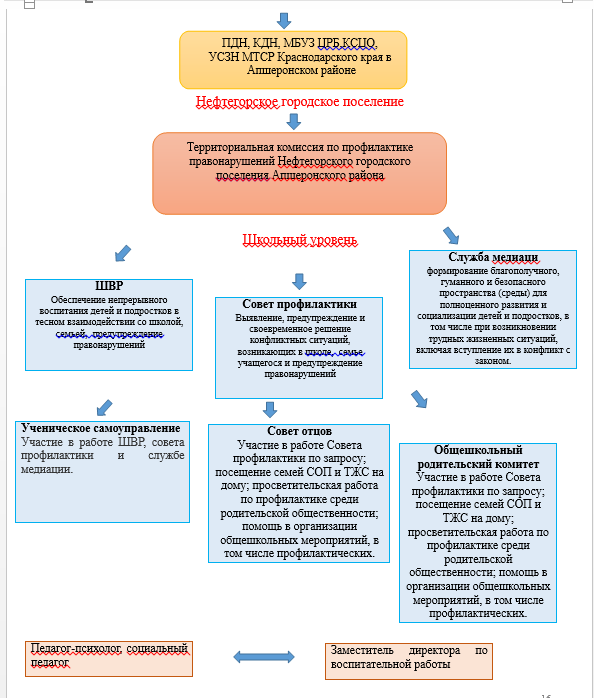 Модуль «Социальное партнёрство»Реализация воспитательного потенциала социального партнёрства предусматривает:участие представителей организаций-партнёров, в том числе в соответствии с договорами о сотрудничестве, в проведении отдельных мероприятий в рамках рабочей программы воспитания и календарного плана воспитательной работы (дни открытых дверей, государственные, региональные, школьные праздники, торжественные мероприятия и т. п.);участие    представителей    организаций-партнёров    в    проведенииотдельных уроков, внеурочных занятий, внешкольных мероприятий соответствующей тематической направленности;проведение на базе организаций-партнёров отдельных уроков, занятий, внешкольных мероприятий, акций воспитательной направленности;проведение открытых дискуссионных площадок (детских, педагогических, родительских) с представителями организаций-партнёров для обсуждений актуальных проблем, касающихся жизни общеобразовательной организации, муниципального образования, региона, страны;реализация социальных проектов, совместно разрабатываемых обучающимися, педагогами с организациями-партнёрами благотворительной, экологической, патриотической, трудовой и т. д. направленности, ориентированных на воспитание обучающихся, преобразование окружающего социума, позитивное воздействие на социальное окружение.Модуль «Профориентация»Реализация воспитательного потенциала профориентационной работы МБОУООШ №9 предусматривает:проведение циклов профориентационных часов, направленных на подготовку обучающегося к осознанному планированию и реализации своего профессионального будущего;профориентационные игры (игры-симуляции, деловые игры, квесты, кейсы), расширяющие знания о профессиях, способах выбора профессий, особенностях, условиях разной профессиональной деятельности;экскурсии на предприятия, в организации, дающие начальные представления о существующих профессиях и условиях работы;посещение профориентационных выставок, ярмарок профессий, тематических профориентационных парков, лагерей, дней открытых дверей в организациях профессионального, высшего образования;организацию на базе детского лагеря при общеобразовательной организации профориентационных смен с участием экспертов в области профориентации, где обучающиеся могут познакомиться с профессиями, получить представление об их специфике, попробовать свои силы в той или иной профессии, развить соответствующие навыки;совместное с педагогами изучение обучающимися интернет-ресурсов, посвящённых выбору профессий, прохождение профориентационного онлайн- тестирования, онлайн-курсов по интересующим профессиям и направлениям профессионального образования;участие в работе всероссийских профориентационных проектов;индивидуальное консультирование психологом обучающихся и их родителей (законных представителей) по вопросам склонностей, способностей, иных индивидуальных особенностей обучающихся, которые могут иметь значение в выборе ими будущей профессии;освоение обучающимися основ профессии в рамках различных курсов,включённых в обязательную часть образовательной программы, в рамках компонента участников образовательных отношений, внеурочной деятельности, дополнительного образования.Эта работа осуществляется через:профориентационные курсы: «Я и мой выбор»встречи с представителями интересных и востребованных профессий;экскурсии на предприятия города, фирмы, организации (в том числе - места работы родителей учащихся), встречи с профессионалами, представителями, руководителями, дающие учащимся представление о профессиях и условиях работы на данном предприятии, возможностях и условиях получения профессии и поступления на работу на данное предприятие, в том числе в on-line режиме;- профориентационные профильные проекты совместно с социальными партнёрами школы: ГБПОУ КК «Апшеронский лесхоз-техникум», АО ПДК«Апшеронск» в рамках реализации модели «Профориентир». Формируемая модель организации работы по предпрофильной подготовке учащихся старших классов «Профориентир» представляет собой принципиально новый подход для Краснодарского края к формированию сетевого взаимодействия в рамках профессиональной ориентации, основанной на определении факторов заинтересованности каждого сетевого партнера. Наша модель позволяет актуализировать инструментарий под возрастные особенности и увлечения школьников, используя «ивент-технологии». Используется в работе инструментарий по профориентации школьников совместно с сетевыми партнерами: ГБПОУ КК «Апшеронский лесхоз-техникум» и     АО   ПДК«Апшеронск». Комплексность структуры и содержания модели сетевого взаимодействия с определением эффектов от включения каждого партнера в модель, а также оптимизация инструментария в рамках ее функционирования способны повысить эффективность профориентационной деятельности.Совместная деятельность   педагогов   и   школьников   по   направлению«профориентация» включает в себя профессиональное просвещение школьников, диагностику и консультирование по проблемам профориентации, организацию профессиональных проб школьников. Задача совместной деятельности педагога и ребенка – подготовить школьника к осознанному выбору своей будущей профессиональной деятельности. Создавая профориентационно значимые проблемные ситуации, формирующие готовность школьника к выбору, педагог актуализирует его профессиональное самоопределение.Эта работа осуществляется через:курс профессионального самоопределения «Я и мой выбор» для 9 клас сов;циклы профориентационных часов общения, направленных на подготовку школьника к осознанному планированию и реализации своего профессионального будущего;профориентационные деловые игры, расширяющие знания школьников о типах профессий, о способах выбора профессий, о достоинствах и недостатках той или иной интересной школьникам профессиональной деятельности;экскурсии на предприятия города, дающие школьникам начальные представления о существующих профессиях и условиях работы людей, представляющих эти профессии;посещение профориентационных мероприятий ЦОПП Краснодарского края;посещение профориентационных выставок, дней открытых дверей в средних специальных учебных заведениях;совместное с педагогами изучение интернет ресурсов, посвященных выбору профессий, прохождение профориентационного онлайн-тестирования,участие	в	работе	всероссийских	профориентационных	проектов«Проектория», «Билет в будущее», «Большая перемена», созданных в сети Интернет.освоение школьниками основ профессии в рамках различных курсов по выбору, включенных в основную образовательную программу школы.На индивидуальном уровне:индивидуальные консультации психолога для школьников и их родител ей по вопросам склонностей, способностей, дарований и иных индивидуальных особенностей детей, которые могут иметь значение в процессе выбора ими про фессии;участие в проектной деятельности, в фестивале «Юный исследователь», в проектных сессиях «Взгляд в будущее»;участие в каникулярной смене «НАНОГРАД»;составление учащимися профессиограмм будущей профессии (работа с Матрицей выбора профессии (Г.В. Резапкина));проведение профессиональных проб по пяти профессиональнымсферам – «Человек – Человек», «Человек – Техника», «Человек-Природа», « Человек – Знаковая система», «Человек – Художественный образ».Вариативные модули:Модуль «Детские общественные объединения»На базе школы действуют детские общественные объединения – волонтерский отряд, отряд ЮНАРМИЯ.Действующие на базе школы детские общественные объединения – это добровольное, самоуправляемое, некоммерческое формирование, созданное по инициативе детей и взрослых, объединившихся на основе общности интересовдля реализации общих целей, указанных в уставе общественного объединения. Его правовой основой является ФЗ от 19.05.1995 N 82-ФЗ (ред. от 20.12.2017) "Об общественных объединениях" (ст. 5).На школьном уровне:Воспитание в детском общественном объединении осуществляется через:утверждение и последовательную реализацию в детском общественном объединении демократических процедур (выборы , подотчетность, ротация состава выборных органов ), дающих ребенку возможность получить социально значимый опыт гражданского поведения;организацию общественно полезных дел, дающих детям возможност ь получить важный для их личностного развития опыт деятельности, направлен ной на помощь другим людям, своей школе, обществу в целом – акции добра и заботы, сбор благотворительных посылок и писем в детский дом, возложение ц ветов к мемориальным объектам памяти в школе и городе, патриотическая акц ия «Георгиевская ленточка», «Открытка ветерану ВОВ», благотворительные а кции для приютов животных;участие и проведение профилактических акций -	« Красная ленточка», « Цветик-семицветик», «Спасибо, водитель!»;работа на пришкольном участке по облагораживанию территории, ух од за деревьями и кустарниками, благоустройство клумб.шефские мероприятия в начальной школе, реализующие идею популяризации деятельности детского общественного объединения, проведение праздников «Масленица», акций	« Открытка для мамы», экологических игр « Птицы нашего края», « Аленький цветочек», создание видеороликов и видео мастер –классов в условиях работы в режиме особых санитарных норм.неформальные встречи членов детского общественного объединения для обсуждения вопросов управления объединением, планирования дел в школе и празднования знаменательных для членов объединения событий;поддержку и развитие в детском объединении его традиций и ритуалов, формирующих у ребенка чувство общности с другими его членами, чувство причастности к тому, что происходит в объединении (реализуется посредством введения особой символики детского объединения, проведения ежегодной церемонии посвящения в члены детского объединения, создания и поддержки интернет-странички детского объединения в соцсетях, организации деятельности пресс-центра детского объединения, проведения традиционных огоньков – формы коллективного анализа проводимых детским объединением дел);На внешкольном уровне:                   участие и проведение социально- значимых акций на улицах города«Георгиевская ленточка», «Блокадный хлеб», «15 дней до Победы», «Красная ленточка», «Спасибо, водитель!».участие членов детского общественного объединения в волонтерских в разовых акциях масштабного характера.организация участия членов детских общественных объединений школы в реализации практик Общественно-государственной детско-юношеской организации «Российское движение школьников», плана мероприятий Краснодарского регионального отделения РДШ, районной детской общественной организации.На индивидуальном уровне:вовлечение по возможности каждого ребенка в мероприятия детских общественных объединений.                     Модуль «Школьные медиа»Цель школьных медиа (СМИ) (совместно создаваемых школьниками и педагогами средств распространения текстовой, аудио и видео информации) – развитие коммуникативной культуры школьников, формирование навыков общения и сотрудничества, поддержка творческой самореализации учащихся с учетом возрастных особенностей учеников.Назначение школьных СМИ – освещение (через школьную газету, школьное радио, школьный сайт) наиболее интересных моментов жизни школы, популяризация общешкольных ключевых дел, кружков, секций, деятельности классных коллективов и отдельных учащихсяВоспитательный потенциал школьных медиа реализуется в рамках следующих видов и форм деятельности :освещение через школьную газету, в школьном Телеграмм-канале, на школьном сайте наиболее интересных моментов жизни школы, популяризация общешкольных ключевых дел, кружков, секций, деятельности органов ученического самоуправления;освещение через Телеграмм-канал материалов о колледжах, техникумах и востребованных рабочих вакансиях, которые могут быть интересны школьникам; конкурсы рассказов, поэтических произведений, сказок, репортажей и научно-популярных статей;Создание школьного медиацентра из заинтересованных добровольцев групп информационно-технической поддержки школьных мероприятий, осуществляющая видеосъемку и мультимедийное сопровождение школьных праздников, фестивалей, конкурсов, концертов, спектаклей, дискотек;школьная интернет-группа - разновозрастное сообщество школьников и педагогов, поддерживающее интернет-сайт школы и соответствующую группу в социальных сетях с целью освещения деятельности образовательнойорганизации в информационном пространстве, привлечения внимания общественности к школе, информационного продвижения ценностей школы и организации виртуальной диалоговой площадки, на которой детьми, учителями и родителями могли бы открыто обсуждаться значимые для школы вопросы;участие школьников в региональных или всероссийских конкурсах школьных медиа.В школе работает фото-видеостудия под руководством педагога МКУДО Центр детского (юношеского) научно-технического творчества, воспитанники студии участвуют в конкурсах различных уровней и активно участвуют в реализации проекта «Киноуроки в школах России».Участие обучающихся в системе школьных медиа развивает такие важные личностные качества, как коммуникабельность, общую эрудицию, уровень культуры, выразительность речи, дисциплину и ответственность за порученное дело, позволяет максимально проявить учащимися свои возможности в избранной области деятельности, влияет на профессиональное самоопределение.Модуль «Мы с тобою-казаки!»Важная роль в развитии российского государства, сохранении и развитии традиций воспитания в духе патриотизма и гуманизма принадлежит казачеству. Именно поэтому одной из приоритетных задач государственной политики является сохранение и развитие казачьей культуры.Основные принципы организации содержания воспитания и социализации обучающихся в казачьих классах:Принцип гражданско-патриотической направленности воспитания и социализации устанавливает в содержании, формах и методах воспитания и социализации приоритет задач формирования у казачат патриотического, гражданского, национального самосознания, готовности к служению Отечеству, способности к совершенствованию социальных отношений.Воспитание казака – это воспитание сознательного патриота и ответственного гражданина. Гражданско-патриотический характер воспитания и социализации в казачьих классах имеет свою военно-профессиональную специфику. Процесс образования не направлен исключительно на подготовку к военной службе. Он направлен на развитие у обучающихся личностных качеств военнослужащего казака, объединенных общим понятием «казачья доблесть», значимых в любой сфере социальной деятельности.Принцип воспитания в культуре Православия. Воспитать казака, патриота и гражданина – значит сформировать в человеке казачий дух, развить и укрепить его духовно. Патриотизм - любовь и служение Отечеству – это, прежде всего, духовное состояние человека. Из христианской любви рождается патриотическое служение. Казачий патриотизм – это готовность жизнь и душусвою положить за веру, Отечество и друзей своих. Он основан на христианском понимании, что Бог есть Любовь. Не бывает казака без веры, а казачества без Православия, нет и патриотизма без жертвенной любви и бескорыстного служения. Вне Православия воспитание казака невозможно. С этой, исторически верной точки зрения, задача приобщения казачат к православной вере не может рассматриваться как нарушение свободы совести и вероисповедания, а также светскости общеобразовательной школы. В образовательном процессе казачьих классов воссоздается традиционная казачья культура, неотъемлемым компонентом и духовной основой которой является Православие.Принцип воспитания в культуре казачества. Культура казачества тесно связана с Православием, основана на христианских ценностях и включает воинские, трудовые, семейно-бытовые традиции, самобытное казачье народное искусство, православно-казачью ментальность, идеалы, обычаи и ритуалы казачьего образа жизни. Культура казачества содержательно наполняет весь образовательный процесс в казачьих классах. Она обеспечивает решение важнейшей задачи воспитания – формирование у обучающихся казачьей идентичности, казачьего самосознания, казачьего духа. Казачья педагогика деятельная, предполагает воспитание в деле, в военной службе и труде.Принцип единства воспитательных воздействий. Современное воспитание осуществляется в сложно организованном, поликультурном, динамичном и противоречивом мире. Уклад жизни казачат педагогически организуется в единстве учебной, внеучебной, общественно-значимой деятельности. Для создания уклада казачьей жизни объединяются педагогические усилия всех основных субъектов воспитания и социализации: педагогических коллективов, представителей Русской Православной Церкви, включая духовных наставников (духовников), родителей обучающихся, представителей войсковых казачьих обществ и общественных объединений казачества, других общественных организаций гражданско-патриотической направленности.Принцип социально-педагогического соработничества и служения. Традиционная казачья педагогика всегда отличалась действенностью. Воспитать казака можно только в деле ратном и трудовом, в реальном служении Богу, Отечеству, народу, казачьему обществу, семье. Поэтому социально- педагогическое пространство казачьего класса должно быть наполнено делами реального служения, в которых только и может происходить полноценное становление молодых казаков. Казаки старшие и младшие, их родители, священники, православное сообщество исполняют долг казачьего служения. Формами такого служения могут быть: подготовка к воинской службе, охрана правопорядка, социальная, волонтерская деятельность, благотворительность, поддержка сирот, людей с ограниченными физическими возможностями; экологическая деятельность, охрана и улучшение окружающей среды, родной природы; трудовая, профессионально-ориентированная деятельность, направленная на воспитание культуры труда, жизненного самоопределения впрофессии; сохранение духовного и культурного наследия, исторической памяти, создание и развитие музеев, проведение государственных, народных, церковно-религиозных праздников, охрана исторических и памятных мест; проведение военно-спортивных игр, походов, а также другие формы и мероприятия, определяемые обучающимися, их родителями, педагогами, духовными наставниками.Обучение в классе казачьей направленности осуществляется в соответствии	с	федеральным	базисным	планом	по общеобразовательным программам начального, основного и среднего (полного) общего образования и программ регионального компонента (ОРКСЭ, кубановедение).В рамках внеурочной деятельности изучается история и культура кубанского казачества, основы православной культуры, казачьи спортивные игры.Мероприятия, направленные на поддержку и развитие классов (групп) казачьей направленности:- смотр-конкурс классов и групп казачьей направленности общеобразовательных учреждений;- школьная спартакиада «Вперед, казачата!», общешкольная линейка «С Днем рождения, Краснодарский край!», «День матери-казачки»;- участие в региональной просветительской акции «Казачий диктант»;В течение учебного года проходит учебно-познавательная игра для казачьих классов «Казачата по родному краю» по станциям: «Кубанский край- земля родная», «Кубань православная», «Кубань хлеборобная», «Жизнь кубанская станичная!», «Ратная слава кубанских казаков», «Казачья удаль»,«Народная мудрость казачья», «Кубань мастеровая», «Кубань героическая».Модуль «Экология»Экологическое воспитание осуществляется как в процессе усвоения знаний, умений и навыков на уроках, так и во время специально организованной внеурочной деятельности детей и является важнейшей частью его мировоззренческой подготовки. Начинать экологическое воспитание надо с младшего школьного возраста, так как в это время приобретенные знания могут в дальнейшем преобразоваться в прочные убеждения. Целью работы в данном направлении является формирование ответственного отношения к окружающей среде, которое строится на базе экологического сознания, понимание сущности взаимоотношений живых организмов с окружающей средой, соблюдение нравственных и правовых принципов природопользования.Задачи:формирование ценностного отношения к природе, к окружающей среде, бережного отношения к процессу освоения природных ресурсов региона, страны, планеты;формирование ответственного и компетентного отношения к результатам производственной и непроизводственной деятельности человека, затрагивающей и изменяющей экологическую ситуацию на локальном и глобальном уровнях, формирование экологической культуры, навыков безопасного поведения в природной и техногенной среде;формирование условий для развития опыта многомерного взаимодействия учащихся общеобразовательных учреждений в процессах, направленных на сохранение окружающей среды.Виды деятельности и формы занятий:углубленное знакомство с публикациями Всемирного природного наследия ЮНЕСКО и подготовка по выбранным объектам специальных публичных презентаций; в этом же отношении могут оказаться полезными и другие богато иллюстрированные и снабженные научными текстами издания (а также кинофильмы), актуализирующие проблематику ценностного отношения к природеполучение первоначального опыта участия в природоохранительной деятельности (в школе и на пришкольном участке, экологические акции, десанты, высадка растений, создание цветочных клумб, очистка доступных территорий от мусора, подкормка птиц и т. д.), в деятельности школьного лесничества, экологических патрулей;участие в создании и реализации коллективных природоохранных проектов;усвоение принципов экологически грамотного поведения в природе (в ходе целевых экскурсий, походов и путешествий по родному краю);осмысление «темы природы» в своем собственном творчестве (стихосложении, рисовании, прикладных видах искусства);фотографическая фиксация в поселении и/или в его ближних окрестностях видов, представляющих с точки зрения участников этого поиска, особую эстетическую ценность; подготовка на основе серии подобных фотографий презентацию «Красота рядом»;Экологические мероприятия:акция «Чистые берега»;«Эко-марафон»;«Бумбатл»;«Экоподарок солдату»;Онлайн-викторина «Экология от А до Я»;«День птиц»;Экологический мониторинг «Спасибо деду за победу»;«Зеленая планета»;-Экологический проект «Волонтеры могут все»;«Эко-стиль»;участие в проекте «Эколята- молодые защитники природы».Модуль «Школьный музей»Формированию ценностного отношения учащихся к общественным ценностям, усвоению ими социально значимых знаний, приобретению опыта поведения в соответствии с этими ценностями в школе во многом способствуют материалы школьных музеев.Развивающая среда «социокультурного комплекса», каким является наша школа, представлена актовым залом с несколькими музейными инсталляциями: «Моя Кубань»,«Советская эпоха-взгляд в прошлое», «Музей воинской славы», «Солдат войны не выбирает», «Техномузей».В музее сложилась традиция проведения экскурсий для детей из детских садов, так как мы считаем, что знакомство с историей и культурой следует начинать с раннего детства, когда ребенок стоит на пороге открытия окружающего мира, а процесс социализации происходит наиболее интенсивно. Поэтому мы уделяем значительное внимание знакомству учащихся начальных классов с материалами музея. Для первоклассников мы проводим экскурсии в первые сентябрьские дни.В работе музея используются разнообразные формы и методы, соответствующие современным требованиям и условиям, интересам, возможностям, особенностям учащихся. Это позволяет каждому ученику выбрать себе деятельность по душе.Работая индивидуально, учащиеся самостоятельно готовят доклады, рефераты, оформляют персональные выставки рисунков, фотографий, поделок; записывают воспоминания ветеранов, берут интервью у жителей станицы, выпускников школы и т.д.Групповые и коллективные общности, как правило, разновозрастные, при этом учащиеся проживают различные социальные роли. Дети в группах создают музейные экспедиции, готовят буклеты по различной тематике.Материалы музеев широко используются при проведении уроков, внеурочных мероприятиях. При этом дети не просто прослушивают информацию учителя, нопогружаются в среду, перемещаются в историческом пространстве. Они непосредственно включаются в деятельность, и занятия становятся наиболее запоминающимися и результативными. В совместной деятельности педагогов и школьников разрабатывается школьная символика, которая используется в повседневной школьной жизни, при проведении важных торжественных событий, закрепляются лучшие традиции.Нельзя не отметить, что педагоги, вовлекают школьников в деятельность, которая им интересна, они вместе планируют дело, вместе добиваются результатов, они могут глубже познакомиться с той или иной профессией, пройти несколько профессиональных проб.Главное отличие образовательно - воспитательного эффекта деятельности школьного музея в том, что ребенок выступает здесь не как потребитель продукта музейной деятельности, а как активный его созидатель. Экспозиции пополнялись благодаря поисковой деятельности учащихся школы. Есть в нашем музее то, что отличает его от других школьных музеев – это «Стена памяти», на которой оставляют свои памятные надписи посетители музея.Очень важен для нас воспитательный аспект работы с обучающимися, трансляция базовых ценностей, ориентация школьников на успех в интересах своего государства, своих родных и друзей, общества в целом.Модуль «Волонтерство»Волонтерство – это участие школьников в общественно-полезных делах, деятельности на благо конкретных людей и социального окружения в целом. Волонтерство может быть событийным и повседневным. Событийное волонтерство предполагает участие школьников в проведении разовых акций, которые часто носят масштабный характер, проводятся на уровне района, города, страны. Повседневное волонтерство предполагает постоянную деятельность школьников, направленную на благо конкретных людей и социального окружения в целом. Волонтерство позволяет школьникам проявить такие качества как внимание, забота, уважение. Волонтерство позволяет развивать коммуникативную культуру, умение общаться, слушать и слышать, эмоциональный интеллект, эмпатию, умение сопереживать.Воспитательный потенциал волонтерства реализуется следующим образом:На внешкольном уровне:участие школьников в организации культурных, спортивных, развлекательных мероприятий районного и городского уровня от лица школы (в работе курьерами, встречающими лицами, помогающими сориентироваться на территории проведения мероприятия, ответственными за техническое обеспечение мероприятия и т.п.);участие школьников в организации культурных, спортивных, развлекательных мероприятий, проводимых на базе школы (в том числе районного, городского характера);посильная помощь, оказываемая школьниками пожилым людям, проживающим в микрорайоне расположения образовательной организации;привлечение школьников к совместной работе с учреждениями социальной сферы (детские сады, детские дома, дома престарелых, центры социальной помощи семье и детям, учреждения здравоохранения) – в проведении культурно-просветительских и развлекательных мероприятий для посетителей этих учреждений, в помощи по благоустройству территории данных учреждений;включение школьников в общение (посредством электронных сетей) с детьми, проживающими в отдаленных районах, детьми с особыми образовательными потребностями или особенностями здоровья, детьми, находящимися на лечении или проживании в интернатных учреждениях или учреждениях здравоохранения;участие школьников (с согласия родителей или законных представителей) к сбору помощи для нуждающихся, в том числе военнослужащих в регионах стихийных бедствий, военных конфликтов, чрезвычайных происшествий.На уровне школы:участие школьников в организации праздников, торжественных мероприятий, встреч с гостями школы;участие школьников в работе с младшими ребятами: проведение для них праздников, утренников, тематических вечеров;участие школьников к работе на прилегающей к школе территории (работа в школьном саду, благоустройство клумб, уход за деревьями и кустарниками, уход за малыми архитектурными формами).На базе школы создан волонтерский отряд «ДОБРОволец».РАЗДЕЛ 3. ОРГАНИЗАЦИОННЫЙКадровое обеспечениеРеализацию	рабочей	программы	воспитания	обеспечивают	педагогические	кадры, имеющие высшее профессиональное образование, курирующие данное направление:Директор МКОУСОШ №27;-Советник директора по воспитанию;-Заместитель директора по ВР, ответственный за организацию воспитательной работы;Социальный педагог;Педагог-психолог;Руководитель ШМО классных руководителей;Библиотекарь;Классные руководители 1-11 классов;Педагоги дополнительного образования.Педагогические работники, привлекаемые к реализации рабочей программы воспитания, повышают уровень квалификации не реже 1-го раза в 3 года.Для реализации рабочей программы воспитания привлекаются социальные партнеры:  Нормативно-методическое обеспечение-Конституция Российской Федерации (принята на всенародном голосовании 12 декабря 1993 г.) (с поправками);Указ Президента Российской Федерации от 21.07.2020 № 474 «О национальных целях развития Российской Федерации на период до 2030 года»;Федеральный Закон от 31.07.2020 № 304-ФЗ «О внесении изменений в Федеральный закон «Об образовании в Российской Федерации» по вопросам воспитания обучающихся» (далее-ФЗ304);Федеральный закон от 28 июня 2014 г. № 172-ФЗ «О стратегическом планировании в Российской Федерации»;Федеральный закон от 29 декабря 2012 г. №273-ФЗ «Об образовании в Российской Федерации»;Федеральный государственный образовательный стандарт начального общего образования, утвержденный приказом Министерства образования и науки Российской Федерации от 06 октября 2009 г. № 373, в редакции приказа Минобрнауки России от 11.12.2020 г. № 712 (далее – ФГОС НОО);Федеральный государственный образовательный стандарт начального общего образования, утвержденный приказом Министерства просвещения Российской Федерации от 31 мая 2021 г. № 286 (далее – ФГОС НОО-2021);Федеральный государственный образовательный стандарт основного общего образования, утвержденный приказом Министерства образования и науки Российской Федерации от 17 декабря 2010 г. № 1897, в редакции приказа Минобрнауки России от 11.12.2020 г. № 712 (далее – ФГОС ООО);Федеральный государственный образовательный стандарт основного общего образования, утвержденный приказом Министерства образования и науки Российской Федерации от 17 декабря 2010 г. № 1897, в редакции приказа Минобрнауки России от 31.05.2021 г. № 286 (далее – ФГОС ООО-2021);-Стратегия развития воспитания в Российской Федерации на период до 2025 г., утверждена распоряжением Правительства Российской Федерации от 29.05.2015 г. № 996- р;-Указ Президента Российской Федерации В.В. Путина от 07.05.2018 г. № 204 «О национальных целях и стратегических задачах развития Российской Федерации на период до 2024 года»;-Примерная рабочая программа воспитания для образовательных организаций, одобрена решением федерального учебно-методического объединения по общему образованию от 23.06.2022 г. № 3/22 - https://fgosreestr.ru/Федеральный закон от 11 августа 1995 г. № 135-ФЗ «О благотворительной деятельности и добровольчестве (волонтерстве)»; – Федеральный закон от 19 мая 1995 г. № 82-ФЗ «Об общественных объединениях»;распоряжение Правительства Российской Федерации от 12.11.2020 № 2945-р об утверждении Плана мероприятий по реализации в 2021 - 2025 годах Стратегии развития воспитания в Российской Федерации на период до 2025 года;распоряжение Правительства Российской Федерации от 29 мая 2015 г. № 996-р об утверждении Стратегии развития воспитания в Российской Федерации на период до 2025 года;распоряжение Правительства Российской Федерации от 13 февраля 2019 г. № 207- р об утверждении Стратегии пространственного развития Российской Федерации на период до 2025 года;Устав МКОУСОШ №27;Локальные акты МКОУСОШ №27.Требования к условиям работы с обучающимися с особыми образовательными потребностямиВ воспитательной работе с категориями обучающихся, имеющих особые образовательные потребности: обучающихся с инвалидностью, с ОВЗ, из социально уязвимых групп (например, воспитанники детских домов, из семей мигрантов, билингвы и др.), одарённых, с отклоняющимся поведением, — создаются особые условия.Особыми задачами воспитания обучающихся с особыми образовательными потребностями являются:налаживание эмоционально-положительного взаимодействия с окружающими для их успешной социальной адаптации и интеграции в общеобразовательной организации;формирование доброжелательного отношения к обучающимся и их семьям со стороны всех участников образовательных отношений;построение воспитательной деятельности с учётом индивидуальных особенностей и возможностей каждого обучающегося;обеспечение психолого-педагогической поддержки семей обучающихся, содействие повышению уровня их педагогической, психологической, медико-социальной компетентности.При организации воспитания обучающихся с особыми образовательными потребностями необходимо ориентироваться на:формирование личности ребёнка с особыми образовательными потребностями с использованием адекватных возрасту и физическому и (или) психическому состоянию методов воспитания;создание оптимальных условий совместного воспитания и обучения обучающихся с особыми образовательными потребностями и их сверстников, с использованием адекватных вспомогательных средств и педагогических приёмов, организацией совместных форм работы воспитателей, педагогов-психологов, учителей-логопедов, учителей-дефектологов;личностно-ориентированный подход в организации всех видов деятельности обучающихся с особыми образовательными потребностями.При организации воспитательного процесса следует учесть, что особые образовательные потребности обучающихся с ОВЗ или с инвалидностью обусловлены необходимостью взаимосвязи коррекционной работы, воспитания и обучения; поддержки социализации обучающихся в образовательной среде, с отдельной работой по здоровьесбережению и профилактике вторичных психофизических осложнений.Система поощрения социальной успешности и проявлений активной жизненной позиции обучающихсяСистема поощрения проявлений активной жизненной позиции и социальной успешности обучающихся призвана способствовать формированию у обучающихся ориентации на активную жизненную позицию, инициативность, максимально вовлекать их в совместную деятельность в воспитательных целях. Система проявлений активной жизненной позиции и поощрения социальной успешности обучающихся строится на принципах:публичности, открытости поощрений (информирование всех обучающихся о награждении, проведение награждений в присутствии значительного числа обучающихся);соответствия артефактов и процедур награждения укладу общеобразовательной организации, качеству воспитывающей среды, символике общеобразовательной организации;прозрачности правил поощрения (наличие положения о награждениях, неукоснительное следование порядку, зафиксированному в этом документе, соблюдение справедливости при выдвижении кандидатур);регулирования частоты награждений (недопущение избыточности в поощрениях, чрезмерно больших групп поощряемых и т. п.);сочетания индивидуального и коллективного поощрения (использование индивидуальных и коллективных наград даёт возможность стимулировать индивидуальную и коллективную активность обучающихся, преодолевать межличностные противоречия между обучающимися, получившими и не получившими награды);привлечения к участию в системе поощрений на всех стадиях родителей (законных представителей) обучающихся, представителей родительского сообщества, самих обучающихся, их представителей (с учётом наличия ученического самоуправления), сторонних организаций, их статусных представителей;дифференцированности поощрений (наличие уровней и типов наград позволяет продлить стимулирующее действие системы поощрения).Формы поощрения проявлений активной жизненной позиции обучающихся и социальной успешности: индивидуальные и групповые портфолио, рейтинги, благотворительная поддержка, ежегодное подведение итогов конкурса «Ученик года», линейки по итогам учебной четверти, где награждаются учащиеся за достижения в учебе, победы и участие в различных конкурсах, фестивалях, олимпиадах.Ведение портфолио — деятельность обучающихся при её организации и регулярном поощрении классными руководителями, поддержке родителями (законными представителями) по собиранию (накоплению) артефактов, фиксирующих и символизирующих достижения обучающегося.Портфолио может включать артефакты признания личностных достижений, достижений в группе, участия в деятельности (грамоты, поощрительные письма, фотографии призов, фото изделий, работ и др., участвовавших в конкурсах и т. д.). Кроме индивидуального портфолио, возможно ведение портфолио класса.Рейтинги — размещение имен (фамилий) обучающихся или названий (номеров) групп обучающихся, классов в последовательности, определяемой их успешностью, достижениями в чём-либо.Благотворительная поддержка обучающихся, групп обучающихся (классов и др.) может заключаться в материальной поддержке проведения в общеобразовательной организации воспитательных дел, мероприятий, проведения внешкольных мероприятий, различных форм совместной деятельности воспитательной направленности, в индивидуальной поддержке нуждающихся в помощи обучающихся, семей, педагогических работников.Благотворительность предусматривает публичную презентацию благотворителей и их деятельности.Использование рейтингов, их форма, публичность, привлечение благотворителей, в том числе из социальных партнёров, их статус, акции, деятельность должны соответствовать укладу общеобразовательной организации, цели, задачам, традициям воспитания, согласовываться с представителями родительского сообщества во избежание деструктивного воздействия на взаимоотношения в общеобразовательной организации.Анализ воспитательного процессаАнализ воспитательного процесса осуществляется в соответствии с целевыми ориентирами результатов воспитания, личностными результатами обучающихся на уровнях начального общего, основного общего, среднего общего образования, установленными соответствующими ФГОС.Основным методом анализа воспитательного процесса в общеобразовательной организации является ежегодный самоанализ воспитательной работы с целью выявления основных проблем и последующего их решения с привлечением (при необходимости) внешних экспертов, специалистов.Планирование анализа воспитательного процесса включается в календарный план воспитательной работы.Основные принципы самоанализа воспитательной работы:взаимное уважение всех участников образовательных отношений;приоритет анализа сущностных сторон воспитания ориентирует на изучение прежде всего не количественных, а качественных показателей, таких как сохранение уклада общеобразовательной организации, качество воспитывающей среды, содержание и разнообразие деятельности, стиль общения, отношений между педагогами, обучающимися и родителями;развивающий характер осуществляемого анализа ориентирует на использование его результатов для совершенствования воспитательной деятельности педагогических работников (знания и сохранения в работе цели и задач воспитания, умелого планирования воспитательной работы, адекватного подбора видов, форм и содержания совместной деятельности с обучающимися, коллегами, социальными партнёрами);распределённая ответственность за результаты личностного развития обучающихся ориентирует на понимание того, что личностное развитие — это результат как организованного социального воспитания, в котором общеобразовательная организация участвует наряду с другими социальными институтами, так и стихийной социализации, и саморазвития.Основные направления анализа воспитательного процесса:Результаты воспитания, социализации и саморазвития обучающихся.Критерием, на основе которого осуществляется данный анализ, является динамика личностного развития обучающихся в каждом классе.Анализ проводится классными руководителями вместе с заместителем директора по воспитательной работе (советником директора по воспитанию, педагогом-психологом, социальным педагогом) с последующим обсуждением результатов на методическом объединении классных руководителей или педагогическом совете.Основным способом получения информации о результатах воспитания, социализации и саморазвития обучающихся является педагогическое наблюдение. Внимание педагогов сосредоточивается на вопросах: какие проблемы, затруднения в личностном развитии обучающихся удалось решить за прошедший учебный год; какие проблемы, затруднения решить не удалось и почему; какие новые проблемы, трудности появились, над чем предстоит работать педагогическому коллективу.Состояние совместной деятельности обучающихся и взрослых.Критерием, на основе которого осуществляется данный анализ, является наличие интересной, событийно насыщенной и личностно развивающей совместной деятельности обучающихся и взрослых.Анализ проводится заместителем директора по воспитательной работе (советником директора по воспитанию, педагогом-психологом, социальным педагогом), классными руководителями с привлечением актива родителей (законных представителей) обучающихся, совета обучающихся. Способами получения информации о состоянии организуемой совместной деятельности обучающихся и педагогических работников могут быть анкетирования и беседы с обучающимися и их родителями (законными представителями), педагогическими работниками, представителями совета обучающихся. Результаты обсуждаются на заседании методических объединений классных руководителей или педагогическом совете. Внимание сосредоточивается на вопросах, связанных с качеством:реализации воспитательного потенциала урочной деятельности;организуемой внеурочной деятельности обучающихся;деятельности классных руководителей и их классов;проводимых общешкольных основных дел, мероприятий;внешкольных мероприятий;создания и поддержки предметно-пространственной среды;взаимодействия с родительским сообществом;деятельности ученического самоуправления;деятельности по профилактике и безопасности;реализации потенциала социального партнёрства;деятельности по профориентации обучающихся;деятельности по организации добровольческого движения;деятельности по организации и функционирования школьных музеев;деятельности по организации воспитательных мероприятий в классах казачьей направленности;деятельности школьных СМИ;деятельности общественных объединений в МКОУСОШ №27;деятельности по экологическому воспитанию и просвещению.Итогом самоанализа является перечень выявленных проблем, над решением которых предстоит работать педагогическому коллективу.Итоги самоанализа оформляются в виде отчёта, составляемого заместителем директора по воспитательной работе (совместно с советником директора по воспитательной работе) в конце учебного года, рассматриваются и утверждаются педагогическим советом.Приложение 1Приложение 3Перечень основных государственных и народных праздников, памятных дат в календарном плане воспитательной работы.Перечень дополняется и актуализируется ежегодно в соответствии с памятными датами, юбилеями общероссийского, регионального, местного значения, памятными датами общеобразовательной организации, документами Президента Российской Федерации, Правительства Российской Федерации, перечнями рекомендуемых воспитательных событий Министерства просвещения Российской Федерации, методическими рекомендациями исполнительных органов власти в сфере образования.Сентябрь:1 сентября: День знаний;3 сентября:	День	окончания	Второй	мировой	войны,	День солидарности в борьбе с терроризмом.Октябрь:1 октября: Международный день пожилых людей;4 октября: День защиты животных;5 октября: День Учителя;Третье воскресенье октября: День отца;30 октября: День памяти жертв политических репрессий. Ноябрь:4 ноября: День народного единства. Декабрь:3 декабря: Международный день инвалидов;5 декабря: Битва за Москву, Международный день добровольцев;6 декабря: День Александра Невского;9 декабря: День Героев Отечества;10 декабря: День прав человека;12 декабря: День Конституции Российской Федерации;27 декабря: День спасателя. Январь:1 января: Новый год;7 января: Рождество Христово;25 января: «Татьянин день» (праздник студентов);27 января: День снятия блокады Ленинграда. Февраль:2 февраля: День воинской славы России;8 февраля: День русской науки;21 февраля: Международный день родного языка;23 февраля: День защитника Отечества. Март:8 марта: Международный женский день;18 марта: День воссоединения Крыма с Россией. Апрель:12 апреля: День космонавтики. Май:1 мая: Праздник Весны и Труда;9 мая: День Победы;24 мая: День славянской письменности и культуры. Июнь:1 июня: Международный день защиты детей;5 июня: День эколога;6 июня: Пушкинский день России;12 июня: День России;22 июня: День памяти и скорби;27 июня: День молодёжи. Июль:8 июля: День семьи, любви и верности. Август:22 августа: День Государственного флага Российской Федерации; 25 августа: День воинской славы России.              2.Внести изменения в организационный раздел ООП ООО п. 3.1«Учебный план основного общего образования» изложить в новой редакции:                                    УЧЕБНЫЙ ПЛАНдля 6-9 классов муниципального МКОУСОШ №27, реализующих ФГОС ООО на 2022-2023 учебный год                   3.Внести изменения в организационный раздел ООП ООО п.3.1.1«Календарный учебный график»:Учебный планДля 6-9 классовмуниципального казенного  общеобразовательного учреждения средней общеобразовательной школы № 27п. Мезмай Апшеронского района Краснодарского краяна 2022 – 2023 учебный год                                           ПОЯСНИТЕЛЬНАЯ ЗАПИСКА1.Цели и задачи образовательной организацииЦелью ФГОС ООО МКОУСОШ №27 является обеспечение планируемых результатов по достижению выпускником целевых установок, знаний, умений, навыков, компетенций и компетентностей, определяемых личностными, семейными, общественными, государственными потребностями и возможностями обучающегося среднего школьного возраста, индивидуальными особенностями его развития и состояния здоровья.Достижению поставленных целей при разработке и реализации образовательным учреждением основной образовательной программы ФГО ООО предусматривает решение следующих основных задач:-обеспечение соответствия основной образовательной программы требованиям Стандарта;-обеспечение преемственности начального общего, основного общего, среднего общего образования;-обеспечение доступности получения качественного основного общего образования, достижения планируемых результатов освоения основной ООП основного общего образования всеми обучающимися;-развитие личности, социальных ценностей, основ гражданской идентичности,формирование первоначальных представлений о светской этике, традиционных религиях России, их роли в культуре, истории и современности нашей страны и всего мира.                                            2.Ожидаемые результаты       -Достижение уровня функциональной грамотности, соответствующего стандартам основной школы, и готовность к обучению по программам среднего общего образования, осознанному профессиональному выбору; способность к нравственному самосовершенствованию; знание основных норм морали, нравственных, духовных идеалов, хранимых в культурных традициях народов России; сформированность ответственного отношения к учению; уважительного отношения к труду, наличие опыта участия в социально значимом труде; осознание значения семьи в жизни человека и общества, принятие ценности семейной жизни, уважительное и заботливое отношение к членам своей семьи.            3.Особенности и специфика образовательной организации-Муниципальное казённое общеобразовательное учреждение средняя общеобразовательная школа – некоммерческая организация, созданная для выполнения работ, оказания услуг в целях обеспечения реализации предусмотренных законодательством Российской Федерации полномочий органов местного самоуправления в сфере образования.          4.Реализуемые основные общеобразовательные программыМКОУСОШ № 27   имеет право ведения образовательной деятельности по образовательным программам основного общего образования (нормативный срок освоения – 5 лет).                   5.Нормативная база для разработки учебного плана.Учебный план разработан на основе документов:- Федеральный Закон от 29 декабря 2012 г. № 273-ФЗ "Об образовании в Российской Федерации" (далее – Закон); - Федеральный государственный образовательный стандарт основного общего образования, утвержденный приказом Министерства образования и науки Российской Федерации от 17 декабря 2010 г. № 1897, в редакции приказа Минобрнауки России от 11.12.2020 г. № 712 (далее – ФГОС ООО);- Федеральный государственный образовательный стандарт основного общего образования, утвержденный приказом Министерства просвещения Российской Федерации от 31 мая 2021 г. № 287 (далее – ФГОС ООО-2021);- Приказ Минпросвещения России от 22.03.2021 № 115 "Об утверждении Порядка организации и осуществления образовательной деятельности по основным общеобразовательным программам   основного общего образования";- Универсальные кодификаторы распределённых по классам проверяемых требований к результатам освоения основной образовательной программы по уровням общего образования и элементов содержания по учебным предметам для использования в федеральных и региональных процедурах оценки качества образования, одобренные решением федерального учебно-методического объединения по общему образованию (далее – ФУМО) (протокол от 12.04.2021г. №1/21), подготовленные Федеральным государственным бюджетным научным учреждением «Федеральный институт педагогических измерений» и размещенные на сайте https://fipi.ru/Универсальный кодификатор;- Постановление главного государственного санитарного врача РФ от 28 сентября 2020 г. № 28 «Об утверждении санитарных правил СП 2.4.3648-20 "Санитарно-эпидемиологические требования к организациям воспитания и обучения, отдыха и оздоровления детей и молодежи" (далее – СП 2.4.3648-20);- Постановление главного государственного санитарного врача РФ от 28 января 2021 г.№ 2 Об утверждении санитарных правил и норм СанПиН 1.2.3685-21 "Гигиенические нормативы и требования к обеспечению безопасности и (или) безвредности для человека факторов среды обитания" (далее – СанПиН 1.2.3685-21);- Приказ Минпросвещения России от 20 мая 2020 г. № 254 «Об утверждении федерального перечня учебников, допущенных к использованию при реализации имеющих государственную аккредитацию образовательных программ начального общего, основного общего, среднего общего образования организациями, осуществляющими образовательную деятельность» (с изменениями, приказ Минпросвещения России от 23 декабря 2020 г. № 766) (далее – Федеральный перечень учебников);- Приказ Минобрнауки России от 9 июня 2016 г. № 699 «Об утверждении перечня организаций, осуществляющих выпуск учебных пособий, которые допускаются к использованию при реализации имеющих государственную аккредитацию образовательных программ  основного общего ».- письмо МОН от 14.07.2022г « О формировании учебного плана».Учебный план разработан с учетом следующих документов, а также с учетом утвержденных концепций преподавания учебных предметов:примерная ООП начального общего образования, протокол ФУМО от 8 апреля 2015 г. № 1/5 (далее – ПООП НОО),примерная ООП начального общего образования, протокол ФУМО от 18 марта 2022 г. № 1/22 (далее – ПООП НОО-2022),примерная ООП основного общего образования, протокол ФУМО от 8 апреля 2015 г. № 1/5, в редакции протокола ФУМО № 1/20 от 4 февраля 2020 г. в части предметной области «Технология») (далее – ПООП ООО), примерная ООП основного общего образования, протокол ФУМО от 18 марта 2022 г. № 1/22 (далее – ПООП ООО-2022), примерные адаптированные ООП начального общего, основного общего образования (http//fgosreestr.ru, раздел «Примерные основные общеобразовательные программы», подраздел «Адаптированные»);примерная программа воспитания, протокол ФУМО от 2 июня 2020 г. №2/20.Историко-культурный стандарт 30 октября 2013 г., утвержденный 
на расширенном заседании Совета Российского исторического общества;Концепция преподавания учебного курса «История России» в образовательных организациях Российской Федерации, реализующих основные общеобразовательные программы, утвержденная решением Коллегии Министерства просвещения Российской Федерации (протокол от 23 октября 2020 г. № ПК-1вн);Концепция развития математического образования в Российской Федерации, утвержденная Распоряжением Правительства Российской Федерации от 24 декабря 2013 г. № 2506-р;Концепция преподавания русского языка и литературы в Российской Федерации, утвержденная распоряжением Правительства Российской Федерации  от 9 апреля 2016 г. № 637-р;Концепции, утвержденные решением Коллегии Министерства просвещения Российской Федерации от 24 декабря2018 г.:Концепция преподавания учебного предмета "Обществознание"
в образовательных организациях Российской Федерации, реализующих основные общеобразовательные программы,Концепция развития географического образования в Российской Федерации,Концепция преподавания предметной области "Искусство"
в образовательных организациях Российской Федерации, реализующих основные общеобразовательные программы,Концепция преподавания предметной области "Технология"
в образовательных организациях Российской Федерации, реализующих основные общеобразовательные программы",Концепция преподавания учебного предмета "Физическая культура"
в образовательных организациях Российской Федерации, реализующих основные общеобразовательные программы,Концепция преподавания учебного предмета "Основы безопасности жизнедеятельности"в образовательных организациях Российской Федерации, реализующих основные общеобразовательные программы,Концепции, утвержденные решением Коллегии Министерства просвещения Российской Федерации от 3 декабря 2019 года:Концепция преподавания учебного предмета "Физика" в образовательных организациях Российской Федерации, реализующих основные общеобразовательные программы,Концепция преподавания учебного предмета " Астрономия" в образовательных организациях Российской Федерации, реализующих основные общеобразовательные программы,Концепция преподавания учебного предмета "Химия" в образовательных организациях Российской Федерации, реализующих основные общеобразовательные программы.Концепции преподавания родных языков, предметной области «Основы духовно-нравственной культуры народов России», биологии и экологического образования.                                                      6.РЕЖИМ ФУНКЦИОНИРОВАНИЯМКОУСОШ №27учебный год1.6 Дата начала и окончания учебного года:начало учебного года – 1 сентября 2022 годаокончание учебного года – 25 мая 2023 года 2.6.Продолжительность урока 6-9 классы – 40 минут  3.6.Продолжительность учебного года и учебных периодов:Продолжительность учебного года4.6.Продолжительность учебных периодов, сроки и продолжительность каникул - 6-9 классы – с 26 мая 2022 года, до 31 августа 2023 годаРежим работы школы предполагает занятия по 5-дневной учебной неделе в 6-9 классах.Продолжительность 2022-2023 учебного года составляет:   во 6-9  классах - 34 недели.  Продолжительность каникул в течение учебного года составляет 27 календарных дней, летом - 12 недель. На 2022-2023 учебный год разработан календарный учебный график, предусматривающий организацию образовательного процесса по системе учебных четвертей.Образовательный процесс организован в одну смену. 5.6.  Расписание звонков:Перерыв между обязательными и факультативными занятиями – 20 минут. Продолжительность перемены между урочной и внеурочной деятельностью должна составлять  30  минут.  6.6.Продолжительность учебной недели по классам6-9класс -	5 дней7.6.Максимально допустимая нагрузка по классамкласс - 29 часовкласс - 30 часовкласс -	32 часакласс - 33 часакласс - 33 часаПерерыв между обязательными и факультативными занятиями - 20 мин.Требования к затратам времени на выполнение домашних заданий -в 6-8 классах - 2,5 часа                  -в 9 классе	-	до 3,5 часов   8.6.Режим начала внеурочной деятельности и факультативных занятий9.6.Периоды проведения промежуточной аттестация по четвертям и полугодиям:7. Выбор учебников и учебных пособий. используемых при реализации  учебного плана.  Учебный план основного общего образования обеспечивает введение в действие и реализацию требований ФГОС ООО, определяет общий объем нагрузки и максимальный объем аудиторной нагрузки обучающихся, состав и структуру обязательных предметных областей по классам (годам обучения).     Учебный план основного общего образования реализуется в соответствии с требованиями ФГОС  основного общего образования (ФГОС ООО), утвержденным приказом Министерства образования Российской Федерации от 06.10.2009 № 373, в редакции    приказа  Минобрнауки России от 11.12.2020г № 712 (далее –ФГОС основного общего образования).8.   Особенности учебного планаУчебный план основного общего образования в рамках учебных предметов и внеурочной деятельности обеспечивает реализацию требований стандарта основного общего образования, определяет общий объем нагрузки и максимальный объем аудиторной нагрузки обучающихся, состав и структуру обязательных предметных областей по годам обучения. Учебный план реализуется в соответствии с требованиями ФГОС основного общего образования.В 2022-2023 уч.году в соответствии с ФГОС основного общего образования структурно предмет « История» включает учебные курсы по «История России. Всеобщая история». Планируемые  предметные результаты представлены в виде общего перечня курсов истории России и всеобщей истории. Государственная итоговая аттестация по образовательным программам основного общего образования также проводится по учебному предмету « История».   Наименование учебного предмета « История России. Всеобщая история» записывается в учебных планах и (электронных) журналах.     Для единого учебного предмета « История России. Всеобщая история» составляется одна рабочая программа, одно календарно-тематическое планирование, в классных(электронных) журналах  отводится одна общая страница, по итогам четверти и года выставляется одна отметка.   В 2022-2023 уч.году преподавание учебного предмета « Обществознание» организовано с VI класс а в соответствии Концепцией преподавания учебного предмета « Обществознание» в образовательных организациях РФ по учебникам из действующего Федерального перечня учебников как отдельный  учебный предмет 1 час в неделю.  Преподавание и изучение русского языка как родного языка из числа языков народов Российской Федерации и родной литературы осуществляется в соответствии с ФГОС основного общего образования (по этапное введение с 5 класса). Содержание курсов «Родной язык (русский)» и « Родная литература (русская)» направлено на удовлетворение потребности обучающихся в изучении родного языка как инструментапознания национальной культуры и самореализации в ней. Содержательные линии имеют преимущественно практико-ориентированный характер с расширением межпредметного взаимодействия с дисциплинами филологического, естественнонаучного и гуманитарного циклов. На учебный предмет « Родной язык (русский)», «Родная литература (русская)» отведено по 0,5 часа в неделю . В соответствии Концепцией развития географического образования в РФ в рамках внеурочной деятельности организован отдельный курс «География Краснодарского края» для 8-9 классов.Преподавание курса « Технология» организовано в соответствии с ФГОС ООО. В 2022-2023 учебном году начинается реализации « Концепции преподавания предметной области  «Технология» в образовательных организациях РФ, реализующих основные общеобразовательные программы.В 7-9 классах изучается предмет математика, который состоит из 2 модулей: алгебра и геометрия. С целью  обеспечения преемственности образовательных программ планируется выделение сквозных компетенций, дифференцированных по уровням общего образования  и учебным предметам (музыка и изобразительное искусство). Музыка изучается в 5-7 классах, учебный предмет «Технология»  изучается в 5-8 классах, учебный предмет «Изобразительное искусство» изучается в 5-7 классах, в 8 классе изучается новый предмет черчение, в 9 классе предмет «Черчение» служит продолжением изучения в 8 классе.   В рамках реализации ФГОС ООО предметная область « Основы духовно-нравственной  культуры народов России» (далее–ОДНКНР) является логическим продолжением предметной области ( учебного предмета) ОРКСЭ начальной школы и реализуется через курс  учебного плана для 5 класса ОДНКНР.На изучение учебного предмета «Физика» в соответствии с ФГОС ООО в IX классе отводится 3 часа в неделю в соответствии  с ООП ООО.   В  8 классах в объеме 3 часа в неделю. «Основы безопасности жизнедеятельности», в 5-7 классах реализуется через внеурочную деятельность. В 5-9 классах «Основы безопасности жизнедеятельности» изучается как отдельный предмет. Учебный предмет  «Биология» в 7 классе в объеме 2 часов (второй час из части, формируемые участниками образовательных отношений».Так как МКОУСОШ №27 перешла на 5 дневную учебную неделю, то «Проектная и исследовательская деятельность» и «Профориентационные курсы» в 9 классе  будут проводиться в рамках внеурочной деятельности.9.Региональная специфика учебного планаВ рамках реализации ФГОС ООО, предметная область «Основы духовно-нравственной культуры народов России» (далее ОДНКНР) является логическим продолжением предметной области (учебного предмета) ОРКСЭ начальной школы и реализуется через курс учебного плана для 5классов. Для учащихся 6 класса данный курс реализуется через кружок внеурочной деятельности «Основы духовно-нравственной культуры народов России».Региональной спецификой учебного плана является ведение учебного предмета «Кубановедение», который проводится с 5 по 9 класс по 1 часу в неделю, из части, формируемой участниками образовательных отношений. Итоговые отметки по предмету «Кубановедение» в 5-9 классах выставляются по полугодиям. В соответствии с письмом Министерства образования науки и молодежной политики Краснодарского края от 07.03.2017 года № 47-3870/17-11 «О преподавании раздела Духовные истоки Кубани» в 2021-2022 учебном году продолжается изучение данного раздела, состоящего из 4 тем (4 учебных часа), которые вводятся с 1 по 9 класс. Обязательным условием изучения данного раздела является его безотметочное изучение. Выставление четвертных оценок осуществляются на основании текущих оценок по другим темам, исключая раздел «Духовные истоки Кубани». 10.Часть учебного плана, формируемая участниками образовательных              отношений.Часы учебного плана 5-9 классов в части, формируемой участниками образовательных отношений, использованы для увеличения часов обязательной части с целью удовлетворения познавательных интересов учащихся и для расширения учебного материала базового предмета, для увеличения часов в соответствии с ООП ООО. Элективный учебный предмет-Элективных учебных предметов в 6-7 классах нет. В рамках внеурочной деятельности реализуется -элективный курс «Практикум по геометрии» для учащихся 8 и 9 классов  в рамках внеурочной деятельности. -элективный курс «Финансовая грамотность» для учащихся 6 и 9 классов  в рамках внеурочной деятельности. -элективный курс «Функциональная грамотность» для учащихся 6 и 9 классов  в рамках внеурочной деятельности.   «Здоровый образ жизни» введена программа  « Сервис и туризм»  а объеме 3 часов в год. Включение обучающихся  основной школы в учебно-исследовательскую и «Проектная и исследовательская деятельность» организуется в 6-9 классах через план внеурочной деятельности.  11.Деление классов на группыДеление классов на группы не производится. 12.Учебные планы ( приложения).Обязательными предметными областями, согласно ФГОС основного общего образования,  для учащихся являются: Русский язык и литературное чтение, Родной язык и литературное чтение на родном языке, Иностранный язык, Математика, Алгебра, Геометрия, Информатика, История России. Всеобщая история., Физика, Химия, Биология, Изобразительное искусство, Музыка, Технология, Физическая культура, ОБЖ, Кубановедение.Таблица-сетка часов учебного плана (приложение № 1-4).                      13 .Формы промежуточной аттестации обучающихсяФормы промежуточной аттестации обучающихся МКОУСОШ №27:-  текущая (на основании отметок, полученных в четверти или полугодии, выставляется средний балл; при этом учитываются объем и сложность выполняемых учебных заданий и результаты проводимых контрольных мероприятий); учащиеся 5-9 классов с ОВЗ, обучающиеся на дому, для промежуточной аттестации по предметам ИЗО, музыка, технология, представляют творческие работы;- зачетная (для обучающихся имеющих академическую задолженность по итогам предыдущих промежуточных аттестаций), вводятся две зачетные сессии в год (конец декабря/конец мая), для учащихся, имеющих академическую задолженность – сентябрь\октябрь – ноябрь\декабрь; для промежуточной аттестации по предметам ИЗО, музыка, технология, физкультура, информатика обучающиеся 5-9 классов представляют творческие работы.- по кубановедению в 6-9 классах введена аттестация по полугодиям;- по обществознанию в 6-9 классах введена аттестация по полугодиям.Формой промежуточной аттестации учащихся 9-го класса является защита индивидуального проекта, который может реализовываться в рамках урочной или внеурочной деятельности и регламентируется локальным актом МКОУСОШ№27 «Положение об индивидуальном проекте».Промежуточная аттестация по итогам года включает в себя:контрольные работы по русскому языку, математике в 6-9-х классах;тестирование, защита проектных работ, комплексная диагностическая работа.Для обучающихся с интеллектуальными нарушениями на дому прохождение государственной итоговой аттестации проходит по предмету технология.  Итоговая отметка по учебному предмету, курсу выставляется на основе четвертных, полугодовых, оценок за год   на основе фактического уровня знаний, навыков учащихся. Положительная отметка за учебный год не может быть выставлена при неудовлетворительном результате итоговых (годовых) контрольных работ.15.Кадровое и методическое обеспечение соответствует требованиям учебного плана.   Директор МКОУСОШ №27                                       А.В. Филиппова                                                                                                                                             Приложение № 1                                                                                                 Утвержденорешением педагогического советаот 30 августа 2022 г. № 1Директор МКОУСОШ № 27                                           ____________ А.В. ФилипповаТаблица-сетка часов учебного плана МКОУСОШ №27 для 6 класса, реализующего    федеральный государственный образовательный стандарт основного общего образования (ФГОС ООО)2022– 2023 учебный  год.                                                                                                            Приложение №2                                                         Утвержденорешением педагогического советаот 30 августа 2022 г. № 1Директор МКОУСОШ № 27                                           ____________ А.В. ФилипповаТаблица-сетка часов учебного плана МКОУСОШ №27 для 7 класса, реализующего    федеральный государственный образовательный стандарт основного общего образования (ФГОС ООО) 2022– 2023 учебный  год.                                                                                                                                                              Приложение № 3                                                                                                 Утвержденорешением педагогического советаот 30 августа 2022 г. № 1Директор МКОУСОШ № 27                                           ____________ А.В. ФилипповаТаблица-сетка часов учебного плана МКОУСОШ №27 для 8 класса, реализующего    федеральный государственный образовательный стандарт основного общего образования (ФГОС ООО)2022– 2023 учебный  год.                                                                            Приложение № 4                                                                                               Утвержденорешением педагогического советаот 30 августа 2022 г. № 1Директор МКОУСОШ № 27                                           ____________ А.В. ФилипповаТаблица-сетка часов учебного плана МКОУСОШ №27 для 9 класса, реализующего    федеральный государственный образовательный стандарт основного общего образования (ФГОС ООО) 2022– 2023 учебный  год.4.Внести изменения в организационный раздел ООП ООО п.3.1.2.«План внеурочной деятельности» изложить в новой редакции.План внеурочной деятельности 6-9 классовМКОУСОШ №27 пос. МезмайАпшеронского района Краснодарского краяна 2022-2023 учебный год.Пояснительная записка1.1 Общие положенияВнеурочная деятельность является обязательной частью учебного плана, формируемойучастниками образовательного процесса.План внеурочной деятельности для 6-9 классов МКОУСОШ № 27 является нормативным документом, определяющим распределение часов внеурочной деятельности, состав и структуру направлений, формы организации, объем внеурочной деятельности, отводимой на формирование всесторонне развитой личности школьника.Внеурочная деятельность обучающихся осуществляется в соответствии с Концепцией духовно-нравственного развития и воспитания личности гражданина России, Программой воспитания и социализации, Программой по духовно-нравственному развитию и воспитанию обучающихся, рабочей программой воспитания  МКОУСОШ № 27План внеурочной деятельности ФГОС ООО, МКОУСОШ № 27 обеспечивает введение в действие и реализацию требований Федерального государственного образовательного стандарта и определяет общий и максимальный объем нагрузки обучающихся в рамках внеурочной деятельности, состав и структуру направлений и форм внеурочной деятельности по классам.Часы, отведенные на внеурочную деятельность, организуются в формах, отличных от урочных. Формы проведения внеурочной деятельности: кружки, студии, спортивные клубы и секции, юношеские организации, краеведческая работа, научно-практические конференции, школьные научные общества, олимпиады, поисковые и научные исследования, общественно полезные практики, военно-патриотические объединения, сетевые сообщества, детско-взрослые сообщества и общности, детских объединениях экскурсии, соревнования, профориентационные мастерские, профбригады, и другие формы на добровольной основе в соответствии с выбором участников образовательных отношений.1.2 Нормативно-правовая базаВ 2022-2023 учебном году планы внеурочной деятельности МКОУСОШ № 27 формируются в соответствии со следующими основными федеральными нормативными документами:Федеральный Закон от 29 декабря 2012 г. № 273-ФЗ "Об образовании в Российской Федерации" (далее – Закон);Федеральный государственный образовательный стандарт основного общего образования, утвержденный приказом Министерства образования и науки Российской Федерации от 17 декабря 2010 г. № 1897, в редакции приказа Минобрнауки России от 11.12.2020 г. № 712 (далее – ФГОС ООО);Федеральный государственный образовательный стандарт основного общего образования, утвержденный приказом Министерства образования и науки Российской Федерации от 17 декабря 2010 г. № 1897, в редакции приказа Минобрнауки России от 31.05.2021 г. № 286 (далее – ФГОС ООО-2021);Постановление главного государственного санитарного врача РФ от 28 сентября 2020 г. № 28 «Об утверждении санитарных правил СП 2.4.3648-20 "Санитарно-эпидемиологические требования к организациям воспитания и обучения, отдыха и оздоровления детей и молодежи" (далее – СП 2.4.3648-20);Постановление главного государственного санитарного врача РФ от 28 января 2021 г. № 2 Об утверждении санитарных правил и норм СанПиН 1.2.3685-21 "Гигиенические нормативы и требования к обеспечению безопасности и (или) безвредности для человека факторов среды обитания" (далее – СанПиН 1.2.3685-21);В соответствии с пунктом 7 статьи 12 Закона Общеобразовательные организации разрабатывают ООП в соответствии с ФГОС с учетом соответствующих примерных ООП.Проектирование ООП образовательным организациям рекомендуется организовать с учетом примерных программ, одобренных федеральным учебно-методическим объединением по общему образованию (далее – ФУМО), размещенных на сайте "Реестр примерных ООП" МинпросвещенияРоссии (http//fgosreestr.ru/node/2068):примерная ООП основного общего образования, протокол ФУМО 
от 8 апреля 2015 г. № 1/5, в редакции протокола ФУМО № 1/20 от 4 февраля 2020 г. в части предметной области «Технология») (далее – ПООП ООО), примерная ООП основного общего образования, протокол ФУМО 
от 18 марта 2022 г. № 1/22 (далее – ПООП ООО-2022), примерная программа воспитания, протокол ФУМО от 2 июня 2020 г. №2/20.ФГОС общего образования разработаны с учетом региональных, национальных и этнокультурных потребностей народов Российской Федерации и направлены на обеспечение:реализации бесплатного образования на уровнях общего образования в объеме основной образовательной программы, предусматривающей изучение обязательных учебных предметов, входящих в учебный план (учебных предметов по выбору из обязательных предметных областей, дополнительных учебных предметов, курсов по выбору и общих для включения во все учебные планы учебных предметов, в том числе на углубленном уровне), а также внеурочную деятельность;государственных гарантий по соответствующему финансированию основной образовательной программы, реализуемой через урочную и внеурочную деятельность.                              2. Направления внеурочной деятельностиВ соответствии с требованиями ФГОС ООО внеурочная деятельность для учащихся 6 - 9 классов  МКОУСОШ № 27 предоставляет обучающимся возможность выбора широкого спектра занятий и организуется по следующим направлениям развития личности: -спортивно-оздоровительное, -духовно-нравственное, -общеинтеллектуальное, - социальное, - общекультурноеОрганизация занятий по направлениям раздела «Внеурочная деятельность» является неотъемлемой частью образовательного процесса в школе, которая предоставляет учащимся возможность выбора широкого спектра занятий, направленных на их развитие. Часы, отводимые на внеурочную деятельность, используются по желанию обучающихся и реализуют различные формы ее организации, отличные от урочной системы обучения. Занятия проводятся в форме экскурсий, кружков, олимпиад, соревнований, поисковых исследований учителями школы и педагогами учреждения дополнительного образования. Часы, отведенные на внеурочную деятельность, не учитываются при определении обязательной допустимой нагрузки обучающихся, но являются обязательными для финансирования.Цель внеурочной деятельности: создание условий для позитивного общения обучающихся в школе и за ее пределами, для проявления инициативы и самостоятельности, ответственности, искренности и открытости в реальных жизненных ситуациях, интереса к внеклассной деятельности на всех возрастных этапах. Задачи: - формирование системы знаний, умений, навыков в избранном направлении деятельности; - развитие опыта творческой деятельности, творческих способностей; - создание условий для реализации приобретенных знаний, умений и навыков;- формирование культуры общения обучающихся, осознания ими необходимости позитивного общения со взрослыми и сверстниками; - знакомство с традициями и обычаями общения и досуга различных поколений; - воспитание силы воли, терпения при достижении поставленной цели. Система внеурочной воспитательной работы представляет собой единство целей, принципов, содержания, форм и методов деятельности. Основные принципы организации внеурочной деятельности обучающихся: 1. Принцип гуманизации образовательного процесса, предполагающий очеловечивание взаимоотношений в совместной творческой деятельности педагогов, учителей, обучающихся и их родителей. 2. Принцип добровольности и заинтересованности обучающихся. 3. Принцип целостности. 4. Принцип непрерывности и преемственности процесса образования. 5. Принцип личностно - деятельностного подхода. 6. Принцип взаимодействия, предполагающий координацию всех образовательных социокультурных институтов в оказании педагогической помощи и поддержки детям разного уровня социализации. 7. Принцип вариативности, предусматривающий учет интересов детей, свободно выбирающих вариативные образовательные программы и время на их усвоение.Спортивно-оздоровительное направление представлено следующими занятиями по внеурочной деятельности: кружок «Самбо в школе» с учетом программы « Самбо», рамках 3 часа физической культуры,«Шахматы».Духовно-нравственное направление: театральная студия«Уроки мужества», «Проектно-исследовательская деятельность. Экология», клуб «Исток» (с учетом программ для классов и групп казачьей направленности «История и современность кубанского казачества», «Традиционная культура кубанского казачества», ОПК для учащихся 6 класса», курс «Шаги к успеху» направленный на социально - психологическую подготовку подростков к жизни в обществе, « География Краснодарского края»Общекультурное направление: кружки «Основы финансовой грамотности/ Профориентационные занятия».Общеинтеллектуальное направление: кружки «Читательская грамотность», «Читаем, решаем, живем» (математическая грамотность), «Финансовая математика», «Легко ли писать без ошибок», «Практикум по геометрии».Социальное направление: классный час «Разговор о важном», «Юнармия», «ЮИД», курс ОБЖ «Школа безопасности» (с целью формирования у обучающихся современной культуры безопасности жизнедеятельности с учетом программ: «Безопасные дороги Кубани» и противодействия распространению идеологии терроризма), кружок «Я принимаю вызов».              План внеурочной деятельности предусматривает распределение обучающихся по возрасту, в зависимости от направления развития личности и реализуемых программ внеурочной деятельности; реализует индивидуальный подход в процессе внеурочной деятельности, позволяя обучающимся раскрыть свои творческие способности и интересы.Занятия групп проводятся на базе школы в кабинетах начальных классов, в спортивном зале, в актовом зале, предметных кабинетах. Таким образом, план внеурочной деятельности на 2022-2023 учебный год создаёт условия для повышения качества образования, обеспечивает развитие личности обучающихся, способствует самоопределению в выборе профиля обучения с учетом возможностей педагогического коллектива. На основании анализа потребностей обучающихся и их родителей (законных представителей) в соответствии с социальным заказом в плане внеурочной деятельности представлены направления и формы, реализуемые в 2022-2023 учебном году: 1. Таблица-сетка часов плана внеурочной деятельности деятельности МКОУСОШ № 27 для 6-8 классов, реализующих федеральный государственный образовательный стандарт основного общего образования, утвержденный приказом Министерства образования и науки Российской Федерации от 17 декабря 2010 г. № 1897, в редакции приказа Минобрнауки России от 11.12.2020 г. № 712на 2022- 2023 учебный год (приложение № 1) 2. Таблица-сетка часов плана внеурочной деятельности МКОУСОШ № 27для 9 класса, реализующего федеральный государственный образовательный стандарт основного общего образования, утвержденный приказом Министерства образования и науки Российской Федерации от 17 декабря 2010 г. № 1897, в редакции приказа Минобрнауки России от 11.12.2020 г. № 712на 2022- 2023 учебный год (приложение № 2) Кадровое и методическое обеспечение соответствует требованиям учебного планаПриложение №1 Таблица-сетка часов внеурочной деятельностиМКОУСОШ № 27 пос. Мезмай Апшеронского районадля 6-8 классы, реализующего ФГОС ООО-2010на 2022-2023 учебный годПриложение № 3Таблица-сетка часов внеурочной деятельностиМКОУСОШ № 27 пос. Мезмай Апшеронского районадля 9 класс, реализующего ФГОС ООО-2010на 2022-2023 учебный год4. Внести изменения	в Приложение	№1 к ООП ООО «План  воспитательной        работы» изложить в новой редакции:Целевые ориентирыГражданско-патриотическое воспитаниеЗнающий и любящий свою малую родину, свой край, имеющий представление о Родине — России, её территории, расположении.Сознающий принадлежность к своему народу и к общности граждан России, проявляющий уважение к своему и другим народам.Понимающий свою сопричастность к прошлому, настоящему и будущему родного края, своей Родины — России, Российского государства.Понимающий значение гражданских символов (государственная символика России, своего региона), праздников, мест почитания героев и защитников Отечества, проявляющий к ним уважение.Имеющий первоначальные представления о правах и ответственности человека в обществе, гражданских правах и обязанностях.Принимающий участие в жизни класса, общеобразовательной организации, в доступной по возрасту социально значимой деятельности.Духовно-нравственное воспитаниеУважающий духовно-нравственную культуру своей семьи, своего народа, семейные ценности с учётом национальной, религиозной принадлежности.Сознающий ценность каждой человеческой жизни, признающий индивидуальность и достоинство каждого человека.Доброжелательный, проявляющий сопереживание, готовность оказывать помощь, выражающий неприятие поведения, причиняющего физический и моральный вред другим людям, уважающий старших.Умеющий оценивать поступки с позиции их соответствия нравственным нормам, осознающий ответственность за свои поступки.Владеющий представлениями о многообразии языкового и культурного пространства России, имеющий первоначальные навыки общения с людьми разных народов, вероисповеданий.Сознающий нравственную и эстетическую ценность литературы, родного языка, русского языка, проявляющий интерес к чтению.Эстетическое воспитаниеСпособный воспринимать и чувствовать прекрасное в быту, природе, искусстве, творчестве людей.Проявляющий	интерес	и	уважение	к	отечественной	и	мировой художественной культуре.Проявляющий	стремление	к	самовыражению	в	разных	видах художественной деятельности, искусстве.Физическое	воспитание,	формирование	культуры	здоровья	и эмоционального благополучияБережно относящийся к физическому здоровью, соблюдающий основные правила здорового и безопасного для себя и других людей образа жизни, в том числе в информационной среде.Владеющий основными навыками личной и общественной гигиены, безопасного поведения в быту, природе, обществе.Ориентированный на физическое развитие с учётом возможностей здоровья, занятия физкультурой и спортом.Сознающий и принимающий свою половую принадлежность, соответствующие ей психофизические и поведенческие особенности с учётом возраста.Трудовое воспитаниеСознающий ценность труда в жизни человека, семьи, общества.Проявляющий уважение к труду, людям труда, бережное отношение к результатам труда, ответственное потребление.Проявляющий интерес к разным профессиям.Участвующий в различных видах доступного по возрасту труда, трудовой деятельности.Экологическое воспитаниеПонимающий ценность природы, зависимость жизни людей от природы, влияние людей на природу, окружающую среду.Проявляющий любовь и бережное отношение к природе, неприятие действий, приносящих вред природе, особенно живым существам.Выражающий	готовность	в	своей	деятельности	придерживаться экологических норм.Ценности научного познанияВыражающий познавательные интересы, активность, любознательность и самостоятельность в познании, интерес и уважение к научным знаниям, науке.Обладающий первоначальными представлениями о природных и социальных объектах, многообразии объектов и явлений природы, связи живой и неживой природы, о науке, научном знании.Имеющий первоначальные навыки наблюдений, систематизации и осмысления опыта в естественнонаучной и гуманитарной областях знания.Целевые ориентирыГражданское воспитаниеЗнающий и принимающий свою российскую гражданскую принадлежность (идентичность) в поликультурном, многонациональном и многоконфессиональном российском обществе, в мировом сообществе.Понимающий сопричастность к прошлому, настоящему и будущему народа России, тысячелетней истории российской государственности на основе исторического просвещения, российского национального исторического сознания.Проявляющий уважение к государственным символам России, праздникам.Проявляющий готовность к выполнению обязанностей гражданина России, реализации своих гражданских прав и свобод при уважении прав и свобод, законных интересов других людей.Выражающий неприятие любой дискриминации граждан, проявлений экстремизма, терроризма, коррупции в обществе.Принимающий участие в жизни класса, общеобразовательной организации, в том числе самоуправлении, ориентированный на участие в социально значимой деятельности.Патриотическое воспитаниеСознающий свою национальную, этническую принадлежность, любящий свой народ, его традиции, культуру.Проявляющий уважение к историческому и культурному наследию своего и других народов России, символам, праздникам, памятникам, традициям народов, проживающих в родной стране.Проявляющий интерес к познанию родного языка, истории и культуры своего края, своего народа, других народов России.Знающий и уважающий достижения нашей Родины — России в науке, искусстве, спорте, технологиях, боевые подвиги и трудовые достижения, героев и защитников Отечества в прошлом и современности.Принимающий участие в мероприятиях патриотической направленности.Духовно-нравственное воспитаниеЗнающий и уважающий духовно-нравственную культуру своего народа, ориентированный на духовные ценности и нравственные нормы народов России, российского общества в ситуациях нравственного выбора (с учётом национальной, религиозной принадлежности).Выражающий готовность оценивать своё поведение и поступки, поведение и поступки других людей с позиций традиционных российских духовно- нравственных ценностей и норм с учётом осознания последствий поступков.Выражающий неприятие антигуманных и асоциальных поступков, поведения, противоречащих традиционным в России духовно-нравственным нормам и ценностям.Сознающий соотношение свободы и ответственности личности в условиях индивидуального и общественного пространства, значение и ценность межнационального, межрелигиозного согласия людей, народов в России, умеющий общаться с людьми разных народов, вероисповеданий.Проявляющий уважение к старшим, к российским традиционным семейным ценностям, институту брака как союзу мужчины и женщины для создания семьи, рождения и воспитания детей.Проявляющий интерес к чтению, к родному языку, русскому языку и литературе как части духовной культуры своего народа, российского общества.Эстетическое воспитаниеВыражающий понимание ценности отечественного и мирового искусства, народных традиций и народного творчества в искусстве.Проявляющий эмоционально-чувственную восприимчивость к разным видам искусства, традициям и творчеству своего и других народов, понимание их влияния на поведение людей.Сознающий роль художественной культуры как средства коммуникации и самовыражения в современном обществе, значение нравственных норм, ценностей, традиций в искусстве.Ориентированный на самовыражение в разных видах искусства, в художественном творчестве.Физическое	воспитание,	формирование	культуры	здоровья	и эмоционального благополучияПонимающий ценность жизни, здоровья и безопасности, значение личных усилий в сохранении здоровья, знающий и соблюдающий правила безопасности, безопасного поведения, в том числе в информационной среде.Выражающий установку на здоровый образ жизни (здоровое питание, соблюдение гигиенических правил, сбалансированный режим занятий и отдыха, регулярную физическую активность).Проявляющий неприятие вредных привычек (курения, употребления алкоголя, наркотиков, игровой и иных форм зависимостей), понимание их последствий, вреда для физического и психического здоровья.Умеющий осознавать физическое и эмоциональное состояние (своё и других людей), стремящийся управлять собственным эмоциональным состоянием.Способный адаптироваться к меняющимся социальным, информационным и природным условиям, стрессовым ситуациям.Трудовое воспитаниеУважающий труд, результаты своего труда, труда других людей.Проявляющий интерес к практическому изучению профессий и труда различного рода, в том числе на основе применения предметных знаний.Сознающий важность трудолюбия, обучения труду, накопления навыков трудовой деятельности на протяжении жизни для успешной профессиональной самореализации в российском обществе.Участвующий в решении практических трудовых дел, задач (в семье, общеобразовательной организации, своей местности) технологической и социальной направленности, способный инициировать, планировать и самостоятельно выполнять такого рода деятельность.Выражающий готовность к осознанному выбору и построению индивидуальной траектории образования и жизненных планов с учётом личных и общественных интересов, потребностей.Экологическое воспитаниеПонимающий значение и глобальный характер экологических проблем, путей их решения, значение экологической культуры человека, общества.Сознающий свою ответственность как гражданина и потребителя в условиях взаимосвязи природной, технологической и социальной сред.Выражающий активное неприятие действий, приносящих вред природе.Ориентированный на применение знаний естественных и социальных наук для решения задач в области охраны природы, планирования своих поступков и оценки их возможных последствий для окружающей среды.Участвующий	в	практической	деятельности	экологической, природоохранной направленности.Ценности научного познанияВыражающий познавательные интересы в разных предметных областях с учётом индивидуальных интересов, способностей, достижений.Ориентированный в деятельности на научные знания о природе и обществе, взаимосвязях человека с природной и социальной средой.Развивающий навыки использования различных средств познания, накопления знаний о мире (языковая, читательская культура, деятельность в информационной, цифровой среде).Демонстрирующий навыки наблюдений, накопления фактов, осмысления опыта в естественнонаучной и гуманитарной областях познания, исследовательской деятельности.1. Общие сведения о школе1. Общие сведения о школе1.1. Полное название школыМуниципальное	казённое	общеобразовательное учреждение средняя общеобразовательная школа № 271.2. Ф.И.О.директора школыФилиппова Александра Владимировна1.3. Почтовый адрес352666 Краснодарский край, Апшеронский район пос. Мезмай, ул. Школьная 201.4. Телефон8(86152)3520241.5. Сайт1.6. Электронный адрес school27@aps.kubannet.ru1.7.	КоличествоКоличество учащихся – 102учащихся, классов поступенямКоличество класс комплектов - 11образования1.8.	Количество педагогов,	ихобразование	и квалификацияВсего педагогов – 14Из них:Имеют высшее образование – 12Среднее специальное – 2Студенты педагогического ВУЗа - 01 квалификационная категория – 1Высшая квалификационная категория - 131.9.	Организация образовательного процесса	(краткая информация)Школа реализует образовательные программы начального общего, основного общего, среднего общего образования.  Образовательный процесс осуществляется в соответствии с образовательными процессами и расписанием учебных занятий.КлассФильм/ТемаСсылка	на	материалы	«Ноль Плюс»1Всероссийский киноурок «ЭРА» Тема: мечтаhttps://zeroplus.tv/film/belka-i- strelka-tayny-kosmosa-zhelaniya-dlya-belki1Киноурок «Не трус и не предатель»Тема: дружбаhttps://zeroplus.tv/film/druzhba1Киноурок «Мандарин»Тема: радость за другогоhttps://zeroplus.tv/film/posledniy-snimok1-4Киноурок «Новогодний подарок»Тема: доброhttps://zeroplus.tv/film/nochnaya-skazka1Киноурок «Воин света» Тема: отзывчивостьhttps://zeroplus.tv/film/baba1Киноурок «Шайба»Тема: мужествоhttps://zeroplus.tv/film/poterya-i-nakhodka1Киноурок «Мой друг единорог»Тема: воображение, фантазияhttps://zeroplus.tv/film/svetlaya-storona1Киноурок «Когда небо улыбается»Тема: радость познанияhttps://zeroplus.tv/film/voskhozhdenie1Киноурок «Наследники Победы» Тема: патриотизмhttps://zeroplus.tv/film/vozvrashche nie-domoy2-4Киноурок «Хорошие песни»Тема: доброжелательностьhttps://zeroplus.tv/film/devochka-nastupivshaya-na-khleb2Киноурок «Друг в беде не бросит»Тема: помощь вместо осужденияhttps://zeroplus.tv/film/kachori2Киноурок «Мой танец» Тема: честностьhttps://zeroplus.tv/film/vorobey- kotoryy-umel-derzhat-slovo2Киноурок «Чистодей» Тема: трудолюбиеhttps://zeroplus.tv/film/tykva2Киноурок «Ванька-адмирал»https://zeroplus.tv/film/voskhozhdenТема:	герой,	пример	дляподражанияie2Киноурок «Экзамен»Тема: аккуратностьhttps://zeroplus.tv/film/tykva2Киноурок «Мой друг Дима Зорин»Тема: благородствоhttps://zeroplus.tv/film/poterya-i-nakhodka2-4Киноурок «Лошадка для героя» Тема: чувство долгаhttps://zeroplus.tv/film/vorobey- kotoryy-umel-derzhat-slovo3-4Киноурок «Три солнца»Тема: уважениеhttps://zeroplus.tv/film/drugie-lyudi3-11Киноурок «Другой мир»Тема: верность идеаламhttps://zeroplus.tv/film/urok-ekologii3-11Киноурок «Музыка внутри»Тема: милосердиеhttps://zeroplus.tv/film/sokrovishche3-4Киноурок «Трудный выбор»Тема: моральный выборhttps://zeroplus.tv/film/pozharnik3-4Киноурок «8 марта»Тема: наблюдательностьhttps://zeroplus.tv/film/lila3-4Киноурок «За руку с Богом»Тема: бескорыстиеhttps://zeroplus.tv/film/pozharnik5-11Киноурок «Дом»Тема: коллективизмhttps://zeroplus.tv/film/urok-ekologii5-11Киноурок	«Там,	где	мечтают медведи»Тема: ответственность (перед миром ичеловечеством)https://zeroplus.tv/film/drugie-lyudi5-11Киноурок «БВ»Тема: прощениеhttps://zeroplus.tv/film/knopka5-11Киноурок «Неанисия»Тема: здоровый образ жизниhttps://zeroplus.tv/film/moskva-kassiopeya5-11Киноурок «Письма»Тема: целомудриеhttps://zeroplus.tv/film/ptitsy-schastya5-11Киноурок «Школьные ботаны»Тема: самоотверженностьhttps://zeroplus.tv/film/krik-tishiny5-11Киноурок «Навсегда»Тема: смелость, отвагаhttps://zeroplus.tv/film/voskhozhdenie6-9   33 учебные недели  34 учебные недели+Учебный периодУчебный периодСрокиучебных периодовКоличество учебныхнедельКаникулыСроки каникулКоличество днейВыход на занятияI  четвертьI полугодие01.09− 28.10.228 нед.3 дняОсенние29.10 - 06.11901.09II четвертьI полугодие07.11 -28.12.227нед.3 дняЗимние29.12 – 08.011107.11III четвертьII полугодие09.01.- 24.03.2311нед.Весенние25.03 – 02.04909.01IV четвертьII полугодие03.04- 25.05.237нед. 03.04 Итого34 недели29 днейЛетние986-9  классы6-9  классы1 урок9.00 – 9.402 урок                       9.50 – 10.303 урок10.50 – 11.304 урок                      11.50 – 12.305 урок12.40 – 13.206 урок13.30 – 14.10внеурочной деятельности (ФГОС)Классы1 смена614.40714.408 14.40914.40КлассыПериод аттестацииСроки проведения2-9 за 1 четверть20.09− 29.102-9 за 2 четверть20.11 -30.122-9 за 3 четверть01.02.- 24.032-9 за 4 четверть15.04- 20.05Класс6789Кубановедение1111Классы Сроки проведенияПредметы Формы проведения 6-8 13.04 - 15.04.2023русский язык диктант6-8 16.04 - 19.04.2023Математикаконтрольная работа6-820.04 - 23.04.2023Литература Итоговая контрольная работа6-8 13.04 - 15.04.2023Анг.языкИтоговая контрольная работа6-8 16.04 - 19.04.2023История  РоссииИтоговая контрольная работа6-820.04 - 23.04.2023обществознание Итоговая контрольная работа6-8 13.04 - 15.04.2023географияИтоговая контрольная работа6-8 16.04 - 19.04.2023биологияИтоговая контрольная работа6-820.04 - 23.04.2023МузыкаТестовая работа6-8 13.04 - 15.04.2023Технология Тестовая работа6-8 16.04 - 19.04.2023Изобразительное искусствоТестовая работа6-820.04 - 23.04.2023Физическая культураТестовая работа6-8 13.04 - 15.04.2023ОБЖТестовая работа9 13.04 - 23.04.2023русский язык, контрольная работа в формате ОГЭ9 13.04 - 23.04.2023Алгебраконтрольная работа в формате ОГЭ9 13.04 - 23.04.2023геометрияконтрольная работа в формате ОГЭ9 13.04 - 23.04.2023английский языкконтрольная работа9 13.04 - 23.04.2023Обществознаниеконтрольная работа9 13.04 - 23.04.2023литератураИтоговая контрольная работа9 13.04 - 23.04.2023география Итоговая контрольная работа9 13.04 - 23.04.2023биологияИтоговая контрольная работа9 13.04 - 23.04.2023 кубановедениеИтоговая контрольная работа9 13.04 - 23.04.2023 искусствоТестовая работа9 13.04 - 23.04.2023Физическая культураТестовая работа9 13.04 - 23.04.2023ОБЖТестовая работаПредметные областиУчебныепредметыКлассыУчебныепредметыКлассыКоличество часов в неделюКоличество часов в неделюКоличество часов в неделюКоличество часов в неделюКоличество часов в неделюКоличество часов в неделюПредметные областиУчебныепредметыКлассыУчебныепредметыКлассыVVIVIIVIIIIXВсегоОбязательная частьОбязательная частьОбязательная частьРусский язык и литератураРусский язык и литератураРусский язык5643321Русский язык и литератураРусский язык и литератураЛитература3322313Родной язык и родная литератураРодной язык и родная литератураРодной  язык (русский)0,50,50,50,50,52,5Родной язык и родная литератураРодной язык и родная литератураРодная литература (русская)0,5 0,50,50,5 0,52,5Иностранный языкИностранный языкИностранный язык ( английский)   3333315Иностранный языкИностранный языкВторой иностранный язык( какой) Общественно-научные предметы Общественно-научные предметыИстория России.. Всеобщая  история2222315 Общественно-научные предметы Общественно-научные предметыОбществознание11114 Общественно-научные предметы Общественно-научные предметыГеография112228 Математика и информатика Математика и информатикаМатематика5510 Математика и информатика Математика и информатикаАлгебра3339 Математика и информатика Математика и информатикаГеометрия2226 Математика и информатика Математика и информатикаИнформатика1113Основы духовно нравственной культуры народов РоссииОсновы духовно нравственной культуры народов РоссииОДНКНР11Естественнонаучные предметыЕстественнонаучные предметыФизика2237Естественнонаучные предметыЕстественнонаучные предметыХимия224Естественнонаучные предметыЕстественнонаучные предметыБиология112228ИскусствоИскусство Музыка1113ИскусствоИскусствоИзобразительное искусство   1111  4ТехнологияТехнологияТехнология22217Физическая культура и основы безопасности жизнедеятельностиФизическая культура и основы безопасности жизнедеятельности Физическая культура222 3213Физическая культура и основы безопасности жизнедеятельностиФизическая культура и основы безопасности жизнедеятельности Основы безопасности жизнедеятельности112ИтогоИтогоИтого2829313232153Часть, формируемая участниками образовательных отношений  при 5 -дневной учебной неделеКубановедениеКубановедение111115Максимально допустимая недельная нагрузка  при 5-дневной учебной неделеМаксимально допустимая недельная нагрузка  при 5-дневной учебной неделеМаксимально допустимая недельная нагрузка  при 5-дневной учебной неделе2930323333158Предметные областиУчебныепредметыКлассыУчебныепредметыКлассыКоличество часов в неделюКоличество часов в неделюКоличество часов в неделюКоличество часов в неделюКоличество часов в неделюКоличество часов в неделюПредметные областиУчебныепредметыКлассыУчебныепредметыКлассыVVIVIIVIIIIXВсегоОбязательная частьОбязательная частьОбязательная частьРусский язык и литератураРусский язык и литератураРусский язык5643321Русский язык и литератураРусский язык и литератураЛитература3322313Родной язык и родная литератураРодной язык и родная литератураРодной  язык (русский)0,50,50,50,50,52,5Родной язык и родная литератураРодной язык и родная литератураРодная литература (русская)0,5 0,50,50,5 0,52,5Иностранный языкИностранный языкИностранный язык ( английский)   3333315Иностранный языкИностранный языкВторой иностранный язык( какой) Общественно-научные предметы Общественно-научные предметыИстория России.. Всеобщая  история2222315 Общественно-научные предметы Общественно-научные предметыОбществознание11114 Общественно-научные предметы Общественно-научные предметыГеография112228 Математика и информатика Математика и информатикаМатематика5510 Математика и информатика Математика и информатикаАлгебра3339 Математика и информатика Математика и информатикаГеометрия2226 Математика и информатика Математика и информатикаИнформатика1113Основы духовно нравственной культуры народов РоссииОсновы духовно нравственной культуры народов РоссииОДНКНР11Естественнонаучные предметыЕстественнонаучные предметыФизика2237Естественнонаучные предметыЕстественнонаучные предметыХимия224Естественнонаучные предметыЕстественнонаучные предметыБиология112228ИскусствоИскусство Музыка1113ИскусствоИскусствоИзобразительное искусство   1111  4ТехнологияТехнологияТехнология22217Физическая культура и основы безопасности жизнедеятельностиФизическая культура и основы безопасности жизнедеятельности Физическая культура222 3213Физическая культура и основы безопасности жизнедеятельностиФизическая культура и основы безопасности жизнедеятельности Основы безопасности жизнедеятельности112ИтогоИтогоИтого2829313232153Часть, формируемая участниками образовательных отношений  при 5 -дневной учебной неделеКубановедениеКубановедение111115Предметные областиУчебныепредметыКлассыУчебныепредметыКлассыКоличество часов в неделюКоличество часов в неделюКоличество часов в неделюКоличество часов в неделюКоличество часов в неделюКоличество часов в неделюПредметные областиУчебныепредметыКлассыУчебныепредметыКлассыVVIVIIVIIIIXВсегоОбязательная частьОбязательная частьОбязательная частьРусский язык и литератураРусский язык и литератураРусский язык5643321Русский язык и литератураРусский язык и литератураЛитература3322313Родной язык и родная литератураРодной язык и родная литератураРодной  язык (русский)0,50,50,50,50,52,5Родной язык и родная литератураРодной язык и родная литератураРодная литература (русская)0,5 0,50,50,5 0,52,5Иностранный языкИностранный языкИностранный язык ( английский)   3333315Иностранный языкИностранный языкВторой иностранный язык( какой) Общественно-научные предметы Общественно-научные предметыИстория России.. Всеобщая  история2222315 Общественно-научные предметы Общественно-научные предметыОбществознание11114 Общественно-научные предметы Общественно-научные предметыГеография112228 Математика и информатика Математика и информатикаМатематика5510 Математика и информатика Математика и информатикаАлгебра3339 Математика и информатика Математика и информатикаГеометрия2226 Математика и информатика Математика и информатикаИнформатика1113Основы духовно нравственной культуры народов РоссииОсновы духовно нравственной культуры народов РоссииОДНКНР11Естественнонаучные предметыЕстественнонаучные предметыФизика2237Естественнонаучные предметыЕстественнонаучные предметыХимия224Естественнонаучные предметыЕстественнонаучные предметыБиология112228ИскусствоИскусство Музыка1113ИскусствоИскусствоИзобразительное искусство   111 4Черчение1ТехнологияТехнологияТехнология22217Физическая культура и основы безопасности жизнедеятельностиФизическая культура и основы безопасности жизнедеятельности Физическая культура222 3213Физическая культура и основы безопасности жизнедеятельностиФизическая культура и основы безопасности жизнедеятельности Основы безопасности жизнедеятельности112ИтогоИтогоИтого2829313232153Максимально допустимая недельная нагрузка  при 5-дневной учебной неделеМаксимально допустимая недельная нагрузка  при 5-дневной учебной неделеМаксимально допустимая недельная нагрузка  при 5-дневной учебной неделе2930323333158Предметные областиУчебныепредметыКлассыКоличество часов в неделюКоличество часов в неделюКоличество часов в неделюКоличество часов в неделюКоличество часов в неделюКоличество часов в неделюПредметные областиУчебныепредметыКлассыVVIVIIVIIIIXВсегоОбязательная частьОбязательная частьРусский язык и литератураРусский язык5643321Русский язык и литератураЛитература3323314Иностранный языкИностранный язык ( английский)   3333315Иностранный языкВторой иностранный язык( какой) Общественно-научные предметыИстория России.Всеобщая история.2222311 Общественно-научные предметыОбществознание11114 Общественно-научные предметыГеография112228 Математика и информатикаМатематика5510 Математика и информатикаАлгебра3339 Математика и информатикаГеометрия2226 Математика и информатикаИнформатика1113Основы духовно нравственной культуры народов РоссииОДНКНР11Естественнонаучные предметыФизика2237Естественнонаучные предметыХимия224Естественнонаучные предметыБиология112228Искусство Музыка1113ИскусствоИзобразительное искусство   1111  4ТехнологияТехнология22217Физическая культура и основы безопасности жизнедеятельности Физическая культура2233213Физическая культура и основы безопасности жизнедеятельности Основы безопасности жизнедеятельности112ИтогоИтого2829313231153Часть, формируемая участниками образовательных отношений  при 5 -дневной учебной неделеКубановедение  111115Часть, формируемая участниками образовательных отношений  при 5 -дневной учебной неделеЧерчение1Максимально допустимая недельная нагрузка  при 5-дневной учебной неделеМаксимально допустимая недельная нагрузка  при 5-дневной учебной неделе2930323333158Тематика внеурочной деятельностиНаименование кружка                          КлассыКоличество часов в неделюКоличество часов в неделюКоличество часов в неделюТематика внеурочной деятельностиНаименование кружка                          КлассыVIVIIVIIIСпортивно-оздоровительное«Самбо в школе»111Духовно-нравственноеОПК1Духовно-нравственное«Уроки Мужества»111Клуб «Исток» (история и культура кубанского казачества)11-«Проектно- исследовательская деятельность. Экология»111Общекультурное«Основы финансовой грамотности»0,50,51Общекультурное«Профориентация»0,50,51Общеинтеллектуальное«Читательская грамотность»0,5Общеинтеллектуальное«Читаем, решаем, живем» (Математическая грамотность)0,5Общеинтеллектуальное«Финансовая математика» 0,5--Общеинтеллектуальное«Легко ли писать без ошибок»0,5--Общеинтеллектуальное«Практикум по геометрии»--1СоциальноеКлассный час «Разговор о важном»111Социальное«Шахматы в школе»111Социальное«География Краснодарского края»11СоциальноеЮИД1Социальное«Театральный кружок»11ВсегоВсего101010Тематика внеурочной деятельности      Наименование кружка                                  КлассыКоличество часов в неделюТематика внеурочной деятельности      Наименование кружка                                  КлассыIXСпортивно-оздоровительное«Шахматы в школе»0,5Спортивно-оздоровительное«Самбо в школе»1Духовно-нравственное«Шаги к успеху»1Духовно-нравственное«Урок Мужества»1Духовно-нравственное«Проектно- исследовательская деятельность. Экология»1Общекультурное«Основы финансовой грамотности»                 0,5Общекультурное«Профориентационные курсы»                 0,5Общеинтеллектуальное«География Краснодарского края»1Общеинтеллектуальное«Легко ли писать без ошибок»1«Практикум по геометрии»1СоциальноеКлассный час «Разговор о важном»1Социальное«Безопасные дороги Кубани»0,5ВсегоВсего10